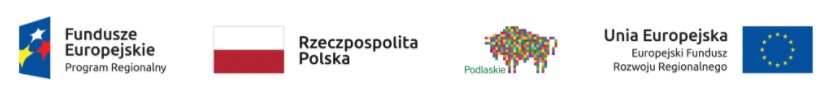 Załącznik nr 1 do Ogłoszenia NABÓR nr 7/2018w ramachLokalnej Strategii Rozwoju na lata 2014-2020 dla obszaru Lokalnej Grupy Działania – Fundusz BiebrzańskiCel główny: 1. Poprawa jakości życia mieszkańców poprzez podniesienie jakości i zwiększenie dostępności infrastruktury społecznej, kulturalnej, sportowej, turystycznej i rekreacyjnej, związanej z ochroną środowiska, dostosowaniem infrastruktury do potrzeb osób niepełnosprawnych oraz poprawa bezpieczeństwa i estetyki przestrzeni.Cel szczegółowy 1.2. Poprawa jakości infrastruktury społecznej, kulturalnej i edukacyjnejPRZEDSIĘWZIĘCIE: 1.2.3 Infrastruktura dziedzictwa kulturowego (EFRR)OŚ PRIORYTETOWA VIII. Infrastruktura dla usług użyteczności publicznejDZIAŁANIE 8.6 Inwestycje na rzecz rozwoju lokalnegoWARUNKI UDZIELENIA WSPARCIANA OPERACJEREALIZOWANE PRZEZ PODMIOTY INNE NIŻ LGD Z zakresu: Typ projektu nr 7 (Projekty dotyczące dziedzictwa kulturowego)w ramach Regionalnego Programu Operacyjnego 
Województwa Podlaskiego na lata 2014-2020Suchowola, 16.03.2018 r.SPIS TREŚCI Słownik pojęć .......................................................................................................................................................... 3 Podstawy prawne .................................................................................................................................................... 3 Informacje ogólne ................................................................................................................................................... 7 Termin składania wniosków ............................................................................................................................. 7 Miejsce składania wniosków ............................................................................................................................ 8 Sposób składania wniosków ............................................................................................................................ 8 Forma wsparcia ............................................................................................................................................. 11 Warunki udzielenia wsparcia obowiązujące w ramach naboru ......................................................................11 Zakres tematyczny operacji ......................................................................................................................... 11 Kto może składać wnioski - Typ wnioskodawcy ................................................................................ 12Na co można otrzymać dofinansowanie - Typ projektu ................................................................... 13 Lokalne kryteria wyboru operacji .............................................................................................................. 13 Szczegółowe warunki udzielenia wsparcia ................................................................................................ 14 Grupa docelowa ............................................................................................................................... 14 Wskaźniki stosowane w ramach konkursu oraz ich planowane wartości do osiągnięcia ................. 16 Projekt realizowany w partnerstwie ................................................................................................. 18 Ramy czasowe kwalifikowalności wydatków ................................................................................... 20Kwalifikowalność wydatków ............................................................................................................ 20Weryfikacja kwalifikowalności wydatku .......................................................................................... 21Wydatki niekwalifikowalne .............................................................................................................. 22Wydatki ponoszone zgodnie z zasadą uczciwej konkurencji i rozeznanie rynku ............................. 24Wkład własny ................................................................................................................................... 25Podatek od towarów i usług............................................................................................................. 26 Zasady konstruowania budżetu projektu ......................................................................................... 27Pomoc publiczna/de minimis ........................................................................................................... 27 Reguła proporcjonalności ................................................................................................................ 28 Ogólne zasady promocji projektów finansowanych w ramach RPOWP .......................................... 28Proces oceny wniosków i wyboru operacji ................................................................................................ 28Ocena wniosków i wybór operacji .................................................................................................... 29Zabezpieczenie prawidłowej realizacji umowy ................................................................................ 31 Finanse .......................................................................................................................................................... 32Inne ważne informacje ................................................................................................................................... 33Informacja O wymaganych dokumentach, potwierdzających spełnienie warunków udzielenia wsparcia oraz kryteriów wyboru operacji .................................................................................................................................... 34SŁOWNIK POJĘĆ PODSTAWY PRAWNE Akty prawa UE:Rozporządzenie Parlamentu Europejskiego i Rady (UE) nr 1301/2013 z dnia 17 grudnia 2013r. sprawie Europejskiego Funduszu Rozwoju Regionalnego i przepisów szczególnych dotyczących celu „Inwestycje na rzecz wzrostu i zatrudnienia” oraz w sprawie uchylenia rozporządzenia (WE) nr 1080/2006 (Dz. Urz. UE z 20.12.2013 r., Nr L 347/289); Rozporządzenie Parlamentu Europejskiego i Rady (UE) nr 1303/2013 z dnia 17 grudnia 2013r. ustanawiające wspólne przepisy dotyczące Europejskiego Funduszu Rozwoju Regionalnego, Europejskiego Funduszu Społecznego, Funduszu Spójności, Europejskiego Funduszu Rolnego na rzecz Rozwoju Obszarów Wiejskich oraz Europejskiego Funduszu Morskiego i Rybackiego oraz ustanawiające przepisy ogólne dotyczące Europejskiego Funduszu Rozwoju Regionalnego, Europejskiego Funduszu Społecznego, Funduszu Spójności i Europejskiego Funduszu Morskiego i Rybackiego oraz uchylające rozporządzenie Rady (WE) nr 1083/2006 (Dz. Urz. UE z 20.12.2013 r., Nr L 347/320 z późn. zm.); Rozporządzenie Parlamentu Europejskiego i Rady (UE) nr 1300/2013 z dnia 17 grudnia 2013 r. sprawie Funduszu Spójności i uchylającego rozporządzenie (WE) 1084/2006 (Dz. Urz. UE z 20.12.2013 r., Nr L 347/281); Rozporządzenie Parlamentu Europejskiego i Rady (UE, EURATOM) nr 966/2012 z dnia 25.10.2012 r. w sprawie zasad finansowych mających zastosowanie do budżetu ogólnego Unii oraz uchylające rozporządzenie Rady (WE, Euratom) nr 1605/2002 (Dz. Urz. UE z 26.10.2012 r., Nr L 298/1 z późn. zm.); Dyrektywa nr 2003/4/WE Parlamentu Europejskiego i Rady z dnia 28 stycznia 2003 r. w sprawie publicznego dostępu do informacji dotyczących środowiska i uchylająca dyrektywę Rady 90/313/EWG (Dz. Urz. UE z dnia 14.02.2003 r., Nr L 41/26); Dyrektywa Parlamentu Europejskiego i Rady 2014/24/UE z dnia 26 lutego 2014 r. w sprawie zamówień publicznych, uchylająca dyrektywę 2004/18/WE.Akty prawa krajowego:Ustawa z dnia 11 lipca 2014 r. o zasadach realizacji programów w zakresie polityki spójności finansowanych w perspektywie finansowej 2014-2020 (Dz.U. z 2016r., poz.217, t.j. z dnia 2016.02.22 z późn. zm.) – Ustawa Wdrożeniowa; Ustawa z dnia 29 stycznia 2004 r. - Prawo zamówień publicznych (Dz. U. z 2015r., poz. 2164, t.j z dnia 2015.12.22 z późn. zm ); Ustawa z dnia 27 sierpnia 2009 r. o finansach publicznych (Dz. U. z 2016 r., poz. 1870, t.j. z dn. 2016.11.18 z późn. zm); Ustawa z dnia 3 października 2008 r. o udostępnianiu informacji o środowisku i jego ochronie, udziale społeczeństwa w ochronie środowiska oraz o ocenach oddziaływania na środowisko (Dz. U. 2016 r., poz. 353, t.j. z dn. 2016.03.16 z późn. zm.); Ustawa z dnia 7 lipca 1994 r. Prawo budowlane (Dz. U. z 2016 r., poz. 290, t.j. z dn. 2016.03.08 z późn. zm.); Ustawa z dnia 27 marca 2003 r. o planowaniu i zagospodarowaniu przestrzennym (Dz. U. z 2016 r., poz. 778, t.j. z dnia 2016.06.04 z późn. zm.); Ustawa z dnia 29 września 1994 r. o rachunkowości (Dz.U. z 2016 r., poz. 1047, t.j. z dn. 2016.07.19); Ustawa z dnia 11 marca 2004 r. o podatku od towarów i usług (Dz.U. z 2016 r., poz. 710, t.j. z dn. 2016.05.25 z późn. zm.); Ustawa z dnia 29 sierpnia 1997 r. o ochronie danych osobowych (Dz.U. z 2016 r., poz. 922, t.j. z dn. 2016.06.28);Ustawa z dnia 5 czerwca 1998 r. o samorządzie województwa (Dz. U. z 2016 r., poz. 486, t.j. z dn. 2016.04.12 z późn. zm.);  Ustawa z dnia 8 marca 1990 r. o samorządzie gminnym (Dz.U. z 2016 r., poz. 446, t.j. z dn. 2016.04.04 z późn. zm.); Ustawa z dnia 6 września 2001 r. o dostępie do informacji publicznej (Dz.U. z 2016r., poz. 1764, t.j. z dnia 2016.10.26); Ustawa z dnia 27 sierpnia 2009 r. przepisy wprowadzające ustawę o finansach publicznych (Dz. U. z 2009 r., Nr 157, poz.1241 z późn. zm.); Ustawa z dnia 30 kwietnia 2004 r. o postępowaniu w sprawach dotyczących pomocy publicznej (Dz. U. z 2016 r., poz. 1808, t.j. z dnia 2016.11.04); Ustawa z dnia 2 lipca 2004 r. o swobodzie działalności gospodarczej (Dz.U. 2016 r., poz. 1829, t.j. z dn. 2016.11.10 z późn. zm.); Ustawa z dnia 26 lipca 1991 r. o podatku dochodowym od osób fizycznych (Dz.U. z 2012 r., poz. 361 z późn. zm.); Ustawa z dnia 15 lutego 1992 r. o podatku dochodowym od osób prawnych (Dz.U. z 2014 r., poz. 851 z późn. zm.);Ustawa z dnia 17 grudnia 2004 r. o odpowiedzialności za naruszenie dyscypliny finansów publicznych (Dz. U. 2013 r., poz. 168, t.j. z dn. 2013.02.05 z późn. zm ); Ustawa z dnia 13 listopada 2003 r. o dochodach jednostek samorządu terytorialnego (Dz.U. 2016 r., poz. 198, t.j. z dnia 2016.02.18 z późn. zm.); Ustawa z 15 września 2000 r. kodeks spółek handlowych (Dz. U. 2016 r., poz. 1578, t.j. z dn. 2016.09.29 z późn. zm.); Ustawa z dnia 27 kwietnia 2001 r. Prawo ochrony środowiska (Dz.U. 2016 r., poz. 672, t.j. z dn. 2016.05.16 z późn. zm.); Ustawa z dnia 16 kwietnia 2004 r. o ochronie przyrody (Dz.U. 2016 r., poz. 2134, t.j. z dn. 2016.12.23 z późn. zm.); Ustawa z dnia 18 lipca 2001 r. Prawo wodne (Dz. U. 2015 r., poz. 469, t.j. z dn. 2015.04.01 z późn. zm.)Ustawa z dnia 9 października 2015 r. o rewitalizacji (Dz.U. 2015r., poz. 1777, t.j. z dnia 2015.11.03 z późń. zm.); Ustawa z dnia 25 października 1991 r. o organizowaniu i prowadzeniu działalności kulturalnej (Dz. U. 2012 r., poz. 406, t.j. z dnia 2012.04.16 z późn. zm.); Ustawa z dnia 23 lipca 2003 r. o ochronie zabytków i opiece nad zabytkami (Dz.U. 2014 r., poz. 1446, t.j. z dnia 2014.10.24 z późn. zm.); Ustawa z dnia 21 listopada 1996 r. o muzeach (Dz.U. 2012 r., poz. 987, t.j. z dn. 2012.09.03 z późn. zm.);Ustawa z dnia 20 lutego 2015 r. o rozwoju lokalnym z udziałem lokalnej społeczności (Dz.U. 2015r., poz. 378, z dnia 2015.03.18); Ustawa z dnia 19 grudnia 2008r. o partnerstwie publiczno-prawnym (Dz.U. 2015r., poz.696 , t.j. z dn. 2015.05.20 z późn. zm.); Rozporządzenie Ministra Finansów z dnia 23 czerwca 2010 r. w sprawie rejestru podmiotów wykluczonych z możliwości otrzymania środków przeznaczonych na realizację programów finansowanych z udziałem środków europejskich (Dz.U. z 2016 r., poz.657 z późn. zm.); Rozporządzenie Ministra Kultury i Dziedzictwa Narodowego z dnia 26 maja 2011 r. w sprawie prowadzenia rejestru zabytków, krajowej, wojewódzkiej i gminnej ewidencji zabytków oraz krajowego wykazu zabytków skradzionych lub wywiezionych za granicę niezgodnie z prawem (Dz. U. 2011, nr 113, poz. 661 z późn. zm.); Rozporządzenie Ministra Kultury i Dziedzictwa Narodowego z dnia 27 lipca 2011 r. w sprawie prowadzenia prac konserwatorskich, prac restauratorskich, robót budowlanych, badań konserwatorskich, badań architektonicznych i innych działań przy zabytku wpisanym do rejestru zabytków oraz badań archeologicznych (Dz. U. 2015 r., poz. 1789); Rozporządzenie Ministra Kultury z dnia 30 sierpnia 2004 r. w sprawie zakresu, form i sposobu ewidencjonowania zabytków w muzeach (Dz. U. 2004 r., nr 202, poz. 2073);  Rozporządzenie Ministra Infrastruktury i Rozwoju z dnia 15 sierpnia 2015r., w sprawie udzielania pomocy inwestycyjnej na infrastrukturę lokalną w ramach regionalnych programów operacyjnych na lata 2014-2020 (Dz.U. 2015r., poz.1208).Rozporządzenia i decyzje dotyczące pomocy publicznej i pomocy de minimis:Rozporządzenie Komisji (UE) nr 1407/2013 z dnia 18 grudnia 2013 r. w sprawie stosowania art. 107 i 108 Traktatu o funkcjonowaniu Unii Europejskiej do pomocy de minimis (Dz. Urz. UE z 24.12.2013 r., nr L 352/1); Rozporządzenie Komisji (UE) nr 651/2014 z dnia 17 czerwca 2014 r. uznające niektóre rodzaje pomocy za zgodne z rynkiem wewnętrznym w zastosowaniu art. 107 i 108 Traktatu (Dz. Urz. UE z 26.06.2014 r., nr L 187/1); Rozporządzenie Ministra Infrastruktury i Rozwoju z dnia 28 sierpnia 2015 r. w sprawie udzielania pomocy inwestycyjnej na kulturę i zachowanie dziedzictwa kulturowego w ramach regionalnych programów operacyjnych na lata 2014 – 2020 (Dz. U. 2015 r., poz. 1364);Rozporządzenie Ministra Infrastruktury i Rozwoju z dnia 19 marca 2015 r. w sprawie udzielania pomocy de minimis w ramach regionalnych programów operacyjnych na lata 2014 – 2020 (Dz. U. 2015 r., poz. 488).Wytyczne:Wytyczne w zakresie kwalifikowalności wydatków w ramach Europejskiego Funduszu Rozwoju Regionalnego, Europejskiego Funduszu Społecznego oraz Funduszu Spójności na lata 2014-2020 obowiązujące od dnia 14 października 2016 r.; Wytyczne w zakresie realizacji zasady równości szans i niedyskryminacji oraz zasady równości szans kobiet i mężczyzn w ramach funduszy unijnych na lata 2014-2020 obowiązujące od dnia 8 maja 2015r.; Wytyczne w zakresie realizacji zasady partnerstwa na lata 2014 - 2020 obowiązujące od dnia 31 marca 2015 r.;  Wytyczne w zakresie trybów wyboru projektów na lata 2014-2020 obowiązujące od dnia 31 marca 2015 r; Wytyczne w zakresie zagadnień związanych z przygotowaniem projektów inwestycyjnych, w tym projektów generujących dochód i projektów hybrydowych na lata 2014-2020 obowiązujące od dnia 18 marca 2015 r.; Wytyczne w zakresie dokumentowania postępowania w sprawie oceny oddziaływania na środowisko dla przedsięwzięć współfinansowanych z krajowych lub regionalnych programów operacyjnych obowiązujące od dnia 23 października 2015 r.; Wytyczne w zakresie warunków gromadzenia i przekazywania danych w postaci elektronicznej na lata 2014- 2020 obowiązujące od 3 marca 2015 r.Dokumenty IZ RPOWP:Regionalny Program Operacyjny Województwa Podlaskiego na lata 2014-2020;Szczegółowy Opis Osi Priorytetowych Regionalnego Programu Operacyjnego Województwa Podlaskiego na lata 2014-2020.UWAGA: W przypadku ukazania się nowych przepisów prawnych lub wytycznych Ministerstwa Rozwoju, Lokalna Grupa Działania - Fundusz Biebrzański (pod warunkiem dochowania zgodności z przepisami określonymi w ustawie o zasadach realizacji programów w zakresie polityki spójności finansowanych w perspektywie finansowej 2014-2020 z dnia 11 lipca 2014 r. – art. 41 ust. 4 i 5) zastrzega sobie prawo dokonania zmian w dokumencie. W przypadku ww. zmian w treści dokumentu Lokalna Grupa Działania - Fundusz Biebrzański zamieszcza na stronie internetowej www.biebrza-leader.pl  (zwanej dalej stroną internetową) informację o zakresie zmiany, uzasadnienie oraz termin, od którego zmiana obowiązuje. Wnioskodawca zobowiązany jest także do stosowania innych aktów prawnych zgodnie ze specyfiką realizowanego projektu.  INFORMACJE OGÓLNE Funkcję Instytucji Zarządzającej dla RPOWP 2014-2020 (dalej IZ RPOWP) pełni Zarząd Województwa Podlaskiego. Projekty dofinansowane są ze środków Unii Europejskiej w ramach Europejskiego Funduszu Rozwoju Regionalnego. Nabór przeprowadzany jest jawnie z zapewnieniem publicznego dostępu do informacji o zasadach jego przeprowadzania, listy projektów zakwalifikowanych do kolejnego etapu weryfikacji oraz listy projektów, które spełniły kryteria lokalne i uzyskały wymaganą liczbę punktów (z wyróżnieniem projektów wybranych do dofinansowania). Wyjaśnień w kwestiach dotyczących naboru udziela Lokalna Grupa Działania - Fundusz Biebrzański w odpowiedzi na zapytania kierowane na adres: Lokalna Grupa Działania - Fundusz Biebrzańskiul. Plac Kościuszki 21, 16-150 Suchowolatel./faks: (85) 71-28-307, e-mail: sekretariat@biebrza-leader.pl, www.biebrza-leader.plWszelkie terminy realizacji określonych czynności wskazane w dokumencie, jeśli nie określono inaczej, wyrażone są w dniach kalendarzowych. Jeżeli ostatni dzień terminu przypada na dzień ustawowo wolny od pracy, za ostatni dzień terminu uważa się następny dzień po dniu lub dniach wolnych od pracy.  W uzasadnionych sytuacjach LGD ma prawo anulować ogłoszony nabór, np. w związku z:zdarzeniami losowymi, których nie da się przewidzieć na etapie konstruowania założeń przedmiotowego naboru, zmianą krajowych aktów prawnych/wytycznych wpływających w sposób istotny na proces naboru projektów do dofinansowania. W przypadku anulowania naboru LGD przekaże do wiadomości potencjalnym Beneficjentom, informację o anulowaniu naboru wraz z podaniem przyczyny, tymi samymi kanałami, za pomocą których przekazano informacje o naborze wniosków. I. TERMIN SKŁADANIA WNIOSKÓW Termin, od którego można składać wnioski - 13.04.2018 r. od godziny 08:00Termin, do którego można składać wnioski - 30.04.2018 r. do:- godziny 15:00 - wersję elektroniczną wniosku o dofinansowanie XML (za pomocą aplikacji GWA2014) - godziny 16.00 - wersję papierową wniosku o dofinansowanie wraz z załącznikami (wraz z wersją elektroniczną (na nośniku CD/DVD), potwierdzeniem przesłania do IZ RPOWP elektronicznej wersji wniosku i oświadczeniem do LGD).Termin złożenia wniosku uważa się za zachowany, jeśli data i godzina z pieczęci LGD / wpisana przez LGD (potwierdzająca złożenie wniosku) nie jest wcześniejsza niż data i godzina rozpoczęcia naboru i późniejsza niż data i godzina zakończenia terminu naboru wniosków.II. MIEJSCE SKŁADANIA WNIOSKÓW Wybór operacji do dofinansowania następuje w oparciu o wypełniony wniosek o dofinansowanie, którego wzór stanowi załącznik nr 4 do Ogłoszenia wraz z załącznikami do wniosku. Wniosek o dofinansowanie należy wypełnić zgodnie z Instrukcją wypełnienia wniosku o dofinansowanie realizacji projektów w ramach Regionalnego Programu Operacyjnego Województwa Podlaskiego na lata 2014-2020 (załącznik nr 8 do Ogłoszenia o naborze) uwzględniając informacje zawarte w Instrukcji użytkownika GWA2014 EFRR (załącznik nr 9 do Ogłoszenia o naborze). Wnioski można składać osobiście albo przez pełnomocnika, albo przez osobę upoważnioną oraz nadsyłać pocztą lub przesyłką kurierską do LGD, w/w terminie.Dokumenty należy złożyć w siedzibie Lokalnej Grupy Działania - Fundusz Biebrzański, ul. Plac Kościuszki 21 w dniach trwania naboru, od poniedziałku do piątku w godzinach: 8.00-16.00.  W przypadku wniosków nadesłanych pocztą lub przesyłką kurierską o przyjęciu wniosku decyduje data i godzina wpływu wniosku do siedziby LGD.  Wnioski, które wpłyną do LGD po terminie tj. po 30.04.2018 r. po godzinie 16.00 nie podlegają ocenie, tj. pozostają bez rozpatrzenia. Ocenie nie podlegają również wnioski w sytuacji, gdy: wnioski złożono tylko w wersji elektronicznej (XML) za pomocą systemu GWA2014 w terminie określonym w ogłoszeniu o naborze, a brakuje: 3 egzemplarzy w wersji papierowej wniosku o dofinansowanie wraz z załącznikami;wnioski złożone w wersji elektronicznej (XML) za pomocą GWA2014 w terminie określonym w ogłoszeniu o naborze, a 3 egzemplarze w wersji papierowej wniosku o dofinansowanie wraz z załącznikami oraz Potwierdzeniem przesłania do IZ RPOWP elektronicznej wersji wniosku po terminie na złożenie wersji papierowych wniosków określonym w ogłoszeniu;brakuje wniosku w wersji elektronicznej (XML) złożonego za pomocą systemu GWA2014. Nie dopuszcza się złożenia wniosku w formacie XML w innej formie niż przesłanej przez aplikację GWA2014 np.: na płycie CD/DVD.III. SPOSÓB SKŁADANIA WNIOSKÓW  Wniosek o dofinansowanie należy wypełnić w języku polskim, zgodnie z Instrukcją wypełniania wniosku  o dofinansowanie realizacji projektów w ramach Regionalnego Programu Operacyjnego Województwa Podlaskiego na lata 2014-2020 (załącznik nr 8 do ogłoszenia), dostępną na stronie: http://www.rpo.wrotapodlasia.pl) oraz uwzględniając informacje zawarte w Instrukcji użytkownika GWA2014 EFRR (załącznik nr 9 do ogłoszenia), dostępnej na stronie: http://www.rpo.wrotapodlasia.pl).  Wniosek o dofinansowanie w wersji elektronicznej XML składa się za pomocą aplikacji GWA2014EFRR, która jest dostępna na stronie: http://rpo.wrotapodlasia.pl/pl/jak_skorzystac_z_programu/pobierz_wzory_dokumentow/ generator-wnioskow-aplikacyjnych-efrr.html. W przypadku wykrycia błędów uniemożliwiających poprawne przygotowanie wniosku (awaria aplikacji, błąd uniemożliwiający poprawne przygotowanie wniosku) lub chęci zgłoszenia rozwiązań poprawiających funkcjonalność GWA2014EFRR należy zgłosić problem / przedstawić uwagi posługując się Formularzem zgłaszania uwag (dokument dostępny na stronie: http://www.rpo.wrotapodlasia.pl w sekcji: Dokumenty do pobrania) na adres: generator_efrr@wrotapodlasia.pl. Wnioski o dofinansowanie projektów, w terminie określonym powyżej, są składane: w wersji elektronicznej (plik XML) za pomocą aplikacji Generator Wniosków Aplikacyjnych na lata 2014-2020 (GWA2014EFRR), wniosek o dofinansowanie projektu należy wypełnić w wersji instalacyjnej GWA2014 (EFRR) najbardziej aktualnej na dzień rozpoczęcia naboru. Co do zasady po ww. terminie nie będzie możliwe przesłanie wniosku; nie później, niż w terminie podanym w pkt. I (decyduje data wpływu do Lokalnej Grupy Działania - Fundusz Biebrzański), wnioski powinny być złożone w 3 egzemplarzach wersji papierowej (2 oryginały i kopia lub trzy oryginały) wraz z załącznikami oraz z Potwierdzeniem przesłania do IZ RPOWP elektronicznej wersji wniosku o dofinansowanie; wersji elektronicznej wniosku (XML i PDF), wraz z załącznikami: Analizą Wykonalności Projektu (uproszczone Studium Wykonalności/Studium Wykonalności) i modelem finansowym w formie aktywnego arkusza kalkulacyjnego (np. XLS) nagranym na nośniku elektronicznym (CD/ DVD) – 3 szt.; wraz z oświadczeniem do LGD o przetwarzaniu danych osobowych (załącznik nr 5e do ogłoszenia o naborze – 3 szt.Wersję papierową należy przygotować po wysłaniu wniosku w wersji elektronicznej.We wniosku nie dopuszcza się odręcznych skreśleń, poprawek, adnotacji i zaznaczeń.  Wersja papierowa wniosku powinna być podpisana przez osobę (osoby) do tego upoważnioną (upoważnione) wskazaną/(wszystkie wskazane) w punkcie II.4 wniosku oraz opatrzona stosownymi pieczęciami tj.: imiennymi pieczęciami osoby (osób) podpisującej (-ych) oraz pieczęcią jednostki/wnioskodawcy. W przypadku braku pieczęci imiennej, wniosek powinien być podpisany czytelnie imieniem i nazwiskiem.  Jednocześnie wniosek powinna/y podpisać osoba/y uprawniona/e do podejmowania decyzji wiążących w imieniu partnera/ów i/lub realizatora/ów (jeśli dotyczy) – wszystkie wskazane w punkcie II.4 wniosku. Trzy papierowe egzemplarze składanego wniosku powinny być trwale spięte (np. każdy wpięty do oddzielnego skoroszytu z napisem „ORYGINAŁ” / „KOPIA”), a następnie wpięte do segregatora (trzy wersje papierowe oraz Potwierdzenie przesłania do IZ RPOWP elektronicznej wersji wniosku w ramach RPOWP na lata 2014-2020). Segregator powinien zostać oznaczony na grzbiecie następującymi danymi:nr naboru,nazwa Wnioskodawcy,tytuł projektu.Wszystkie załączniki do wniosku więcej niż jednostronicowe powinny być zszyte lub np. zbindowane i mieć ponumerowane strony, zaś każda ze stron załącznika składanego w oryginale powinna być parafowana przez osobę podpisującą wniosek/osobę upoważnioną do podpisania załączników do wniosku. Na załącznikach powinna się również znajdować data ich sporządzenia/wydania. Wymóg nie dotyczy oryginalnych załączników sporządzonych przez inne podmioty niż Wnioskodawca np. oryginału pozwolenia na budowę lub innej decyzji administracyjnej, oryginału kosztorysu inwestorskiego, oryginału opinii o innowacyjności, oryginału ofert dystrybutorów lub dostawców sprzętu, itp. Jednocześnie należy pamiętać, iż zgodnie z warunkami konkursu wystarczy przedłożyć kopie ww. dokumentów potwierdzone za zgodność z oryginałem.Sposób poświadczania kopii dokumentów:  umieszczenie pieczątki lub sformułowania „za zgodność z oryginałem” opatrzonego datą oraz podpisem osoby poświadczającej, tożsamej z wykazaną w części IX wniosku (czytelnym w przypadku braku pieczątki imiennej) na każdej stronie dokumentu lub  umieszczenie pieczątki lub sformułowania „za zgodność z oryginałem od strony... do strony…”, daty oraz podpisu osoby poświadczającej, tożsamej z wykazaną w części IX (czytelnego w przypadku braku pieczątki imiennej). Przy tym sposobie potwierdzania za zgodność z oryginałem należy pamiętać o ponumerowaniu stron wniosku oraz wszystkich załączników wielostronicowych.  Wniosek można złożyć w zamkniętej (zaklejonej) kopercie (przesyłce) oznaczonej następująco:  Ocenie nie podlegają wnioski, które wpłyną do biura Lokalnej Grupy Działania – Fundusz Biebrzański po wskazanym w ogłoszeniu terminie – 30.04.2018 r. oraz w sytuacji, gdy:wnioski złożono tylko w wersji elektronicznej (XML) za pomocą systemu GWA2014 w terminie określonym w ogłoszeniu o naborze, a brakuje 3 egzemplarzy w wersji papierowej wniosku o udzielenie wsparcia wraz z załącznikami;  wnioski złożono w wersji elektronicznej (XML) za pomocą systemu GWA2014 w terminie określonym w ogłoszeniu o naborze, a 3 egzemplarze w wersji papierowej wniosku o udzielenie wsparcia wraz z załącznikami oraz Potwierdzeniem przesłania do IZ RPOWP elektronicznej wersji wniosku, po terminie na złożenie wersji papierowych wniosków określonym w ogłoszeniu;  brakuje wniosku w wersji elektronicznej (XML) złożonego za pomocą systemu GWA2014EFRR; nie dopuszcza się złożenia wniosku w formacie XML w innej formie niż przesłanej przez aplikację GWA2014 np. na płycie CD/DVD; UWAGA:Przed złożeniem wniosku do LGD należy porównać zgodność sumy kontrolnej wersji papierowej oraz wersji złożonej za pośrednictwem GWA2014. Warunkiem rozpatrzenia wniosku o dofinansowanie jest dostarczenie do LGD jego wersji papierowej. Suma kontrolna wersji XML wysłanej za pomocą generatora GWA2014 musi być taka sama jak suma kontrolna wersji papierowej wniosku oraz widniejąca na Potwierdzeniu przesłania do IZ RPOWP elektronicznej wersji wniosku.UWAGA: Z uwagi na konieczność zachowania demarkacji pomiędzy działaniami/poddziałaniami w osiach głównych, a Działaniem 8.6 warunkiem zakwalifikowania projektu jest złożenie przez Wnioskodawcę oświadczenia o nieubieganiu się o dofinansowanie w ramach projektów realizowanych w osiach głównych. IV. FORMA WSPARCIA Dofinansowanie na operację przekazywane jest jako refundacja poniesionych i udokumentowanych wydatków kwalifikowalnych i/lub jako zaliczka na poczet przyszłych wydatków kwalifikowalnych. Transze dofinansowania przekazywane są na rachunek bankowy, wskazany w umowie o dofinansowanie projektu. Płatności w ramach projektu powinny być regulowane za pośrednictwem tego rachunku. Zarówno Beneficjent jak i członkowie partnerstwa, którzy ponoszą wydatki w projekcie są zobowiązani do utrzymywania odrębnego systemu księgowego albo odpowiedniego kodu księgowego dla wszystkich transakcji związanych z danym projektem. Beneficjent ma obowiązek ujawniania wszelkich dochodów, które powstają w związku z realizacją projektu. W przypadku, gdy projekt generuje na etapie realizacji dochody, beneficjent wykazuje we wnioskach o płatność wartość uzyskanego dochodu i dokonuje jego zwrotu na rachunek IZ RPOWP. Kwestie związane z dochodem, jego ujawnieniem, postępowaniem szczegółowo regulują zapisy Umowy o dofinansowanie, a zwłaszcza § 7 Umowy.V. WARUNKI UDZIELENIA WSPARCIA OBOWIĄZUJĄCE W RAMACH NABORU  Warunki udzielenia wsparcia przez Zarząd Województwa Podlaskiego określone zostały w Liście warunków udzielenia wsparcia w ramach działania 8.6 Inwestycje na rzecz rozwoju lokalnego w zakresie Regionalnego Programu Operacyjnego dla Osi Priorytetowej VIII. Infrastruktura dla usług użyteczności publicznej (załącznik nr 7 do ogłoszenia).  V.1 ZAKRES TEMATYCZNY OPERACJI  Przedmiotem naboru jest udzielenie wsparcia projektom wpisującym się w cel główny 1. Poprawa jakości życia mieszkańców poprzez podniesienie jakości i zwiększenie dostępności infrastruktury społecznej, kulturalnej, sportowej, turystycznej i rekreacyjnej, związanej z ochroną środowiska, dostosowaniem infrastruktury do potrzeb osób niepełnosprawnych oraz poprawa bezpieczeństwa i estetyki przestrzeni. Cel szczegółowy 1.2. Poprawa jakości infrastruktury społecznej, kulturalnej i edukacyjnej. Przedsięwzięcie 1.2.3 Infrastruktura dziedzictwa kulturowego (EFRR). Powyższe przedsięwzięcie zgodnie z Lokalną Strategią Rozwoju Lokalnej Grupy Działania - Fundusz Biebrzański wpisuje się w cele szczegółowe Działania 8.6 Inwestycje na rzecz rozwoju lokalnego określone dla Osi Priorytetowej VIII. Infrastruktura dla usług użyteczności publicznej – typ projektu 7 Projekty dotyczące dziedzictwa kulturowego Regionalnego Programu Operacyjnego Województwa Podlaskiego na lata 2014-2020. V.1.1 KTO MOŻE SKŁADAĆ WNIOSKI - TYP WNIOSKODAWCY  O dofinansowanie projektu mogą ubiegać się podmioty z obszaru realizacji LSR, z wyłączeniem osób fizycznych. Obszar realizacji LSR obejmuje gminy: Dąbrowa Białostocka, Goniądz, Janów, Jaświły, Korycin, Lipsk, Mońki, Nowy Dwór, Suchowola, Sztabin, Trzcianne.Typ wnioskodawcy: kościoły i związki wyznaniowe oraz osoby prawne kościołów i związków wyznaniowych,organizacje pozarządowe nie działające w celu osiągnięcia zysku, prowadzące działalność statutową w obszarze kultury,jednostki samorządu terytorialnego oraz ich związki, porozumienia i stowarzyszenia,jednostki organizacyjne JST posiadające osobowość prawną,spółki prawa handlowego nie działające w celu osiągnięcia zysku lub przeznaczające zyski na cele statutowe, w których większość udziałów lub akcji posiadają jednostki samorządu terytorialnego lub ich związki i stowarzyszenia,instytucje kultury z sektora finansów publicznych, dla których organem założycielskim są jednostki  administracji rządowej lub samorządowej,jednostki sektora finansów publicznych posiadające osobowość prawną (państwowe osoby prawne).W przypadku jednostek organizacyjnych jednostek samorządu terytorialnego o ich zakwalifikowaniu do danego obszaru realizacji LSR decyduje lokalizacja danej jednostki organizacyjnej JST a nie siedziba JST.Forma prawna Beneficjenta musi być zgodna z klasyfikacją form prawnych podmiotów gospodarki narodowej określonych w § 7 Rozporządzenia Rady Ministrów z dnia 30 listopada 2015 r. w sprawie sposobu i metodologii prowadzenia i aktualizacji krajowego rejestru urzędowego podmiotów gospodarki narodowej, wzorów wniosków, ankiet i zaświadczeń (Dz. U. 2015, poz. 2009 z późn. zm.).O dofinansowanie nie mogą ubiegać się podmioty podlegające wykluczeniu z ubiegania się 
o dofinansowanie na podstawie:art. 207 ust. 4 ustawy z dnia 27 sierpnia 2009 r. o finansach publicznych; art. 12 ust. 1 pkt 1 ustawy z dnia 15 czerwca 2012 r. o skutkach powierzania wykonywania pracy cudzoziemcom przebywającym wbrew przepisom na terytorium Rzeczypospolitej Polskiej;art. 9 ust. 1 pkt 2a ustawy z dnia 28 października 2002 r. o odpowiedzialności podmiotów zbiorowych za czyny zabronione pod groźbą kary;przepisów zawartych w art. 37 ust. 3 z dnia 11 lipca  2014  r. o zasadach realizacji programów w zakresie polityki spójności finansowanych w perspektywie finansowej 2014-2020.Dopuszcza się możliwość występowania o dofinansowanie projektu i jego realizację przez jednostkę organizacyjną samorządu terytorialnego nieposiadającą osobowości prawnej, która zawsze działa w imieniu i na rzecz jednostki samorządu terytorialnego na podstawie stosownego pełnomocnictwa. Jednostki organizacyjne JST nieposiadające osobowości prawnej, podając nazwę Beneficjenta we wniosku o dofinansowanie projektu, powinny wpisać nazwę jednostki samorządu terytorialnego (np.: gmina, powiat). W sytuacji gdy projekt faktycznie realizuje jednostka budżetowa w sekcji II.3 wniosku o dofinansowanie należy wykazać jej udział jako realizatora projektu.  UWAGA: Zgodnie z Kryteriami obligatoryjnymi w odniesieniu do naborów ogłaszanych w zakresie operacji finansowanych ze środków Europejskiego Funduszu Rozwoju Regionalnego preferuje się operacje realizowane w pełni lub częściowo przez partnerów społecznych lub organizacje pozarządowe. Wyłanianie partnerów do realizacji projektów powinno odbywać się zgodnie z art. 33 ustawy o zasadach realizacji programów w zakresie polityki spójności finansowanych w perspektywie 2014-2020. V.1.2 NA CO MOŻNA OTRZYMAĆ DOFINANSOWANIE - TYP PROJEKTU  Zgodnie z zapisami Szczegółowego Opisu Osi Priorytetowych Regionalnego Programu Operacyjnego Województwa Podlaskiego na lata 2014-2020 oraz Lokalnej Strategii Rozwoju Lokalnej Grupy Działania - Fundusz Biebrzański w ramach niniejszego naboru wsparciem będą objęte projekty dotyczące Działania 8.6 SZOOP RPOWP 2014-2020 typu projektu 7 Projekty dotyczące dziedzictwa kulturowego. W ramach niniejszego naboru przewiduje się realizację projektów mających na celu: prace konserwatorskie, restauratorskie, odbudowa, przebudowa obiektów zabytkowych (wpisanych do rejestru lub ewidencji zabytków); budowa towarzyszącej infrastruktury technicznej, informacyjnej oraz kompleksowe zagospodarowanie terenu wokół obiektów;dostosowanie obiektów do potrzeb osób niepełnosprawnych; zabezpieczenie obiektów na wypadek zagrożeń (np. monitoring, instalacje alarmowe, przeciwpożarowe itp.); dostosowanie obiektów zabytkowych do działalności kulturalnej; konserwacja muzealiów, starodruków, archiwaliów, księgozbiorów oraz innych zabytków ruchomych wraz z dostosowaniem pomieszczeń do właściwego przechowywania zbiorów i ich zabezpieczenia; zakup trwałego wyposażenia wpływającego na unowocześnienie obiektów kultury, w tym m.in. sprzętu wystawienniczego, magazynowego, technicznego i multimedialnego.Działania z wykorzystaniem i rozwojem aplikacji i usług TIK, w tym digitalizacja, jedynie w przypadku gdy stanowią uzupełniający i integralny element szerszego projektu.Nie przewiduje się budowy od podstaw nowej infrastruktury kulturalnej oraz wspierania przedsięwzięć mających na celu organizację imprez o charakterze kulturalnym, takich jak wystawy, festiwale, itp. V.2. LOKALNE KRYTERIA WYBORU OPERACJI Założenia operacji powinny wpisywać się w Lokalne Kryteria Oceny Operacji, zawarte w Karcie oceny wniosku i wyboru operacji (załącznik nr 3 do ogłoszenia), wedle których Rada LGD dokonuje wyboru operacji.  Minimalna liczba punktów, której uzyskanie jest warunkiem wyboru operacji przez Radę  wynosi 30% maksymalnej liczby punktów, tj. 13,2 pkt.Maksymalna liczba punktów wynosi 44.V.3. SZCZEGÓŁOWE WARUNKI UDZIELENIA WSPARCIA Lista warunków udzielenia wsparcia w ramach działania 8.6 Inwestycje na rzecz rozwoju lokalnego w zakresie Europejskiego Funduszu Rozwoju Regionalnego, typ projektu 7: Projekty dotyczące dziedzictwa kulturowego stanowi załącznik nr 7 do Ogłoszenia o naborze.V.3.1. GRUPA DOCELOWA Projekty składane w ramach naboru muszą być skierowane do grupy docelowej (zgodnej z katalogiem grup docelowych dla Działania 8.6 wymienionych w SZOOP RPOWP 2014-2020): społeczność lokalna zamieszkująca obszar objęty Lokalną Strategią Rozwoju (w przypadku osób fizycznych uczą się, pracują lub zamieszkują na obszarze danej LGD w rozumieniu przepisów Kodeksu Cywilnego, w przypadku podmiotów posiadają one jednostkę organizacyjną na obszarze danej LGD). Obszar LSR obejmuje gminy: Dąbrowa Białostocka, Goniądz, Janów, Jaświły, Korycin, Lipsk, Mońki, Nowy Dwór, Suchowola, Sztabin, Trzcianne.UWAGA: Zgodnie z Lokalnymi kryteriami wyboru operacji preferowane są projekty oddziałujące na grupę defaworyzowaną zidentyfikowaną w LSR.Grupy defaworyzowane zidentyfikowane w LSR:osoby bezrobotne – obszar LGD zamieszkuje 4268 osób bezrobotnych stan z XII 2013 r.Grupa ta charakteryzuje się dużą liczbą bezrobotnych będących w wieku najwyższej aktywności zawodowej, wysokim odsetkiem osób długotrwale bezrobotnych pozostających bez pracy powyżej 12 miesięcy, dużym procentem osób posiadających niskie kwalifikacje – wykształcenie zawodowe i podstawowe niedostosowane do potrzeb rynku pracy. Grupa ta wyróżnia się szczególnie niską aktywnością na rynku pracy, mobilnością przestrzenną i zawodową. Osoby bezrobotne, nie mają stałych wpływów finansowych co znacznie pogarsza ich sytuację życiową i ich otoczenie. Dodatkowo obserwuje się odpływ młodych ludzi szczególnie z gmin wiejskich. Związane jest to m.in. z migracją młodych ludzi w poszukiwaniu lepszych warunków edukacji i pracy oraz niżem demograficznym, młodzi ludzie nie widzą perspektyw w swoim miejscu zamieszkania (tereny wiejskie) a nawet w najbliższym ośrodku miejskim, korzystają z otwartych granic i często emigrują w celach zarobkowych i zostają poza Polską. Szczególnie wysokie bezrobocie obserwowane jest na terenach wiejskich na co bezpośredni wpływ ma ograniczona ilość zakładów pracy, duża liczba osób odchodzących z rolnictwa jak też ograniczone kompetencje poszukujących pracy. Konieczna więc jest aktywizacja zawodowa mieszkańców, podnoszenie kwalifikacji, wsparcie indywidualnej działalności gospodarczej, zwiększenie inicjatywy w zakresie wsparcia przedsiębiorczości, tworzenia nowych miejsc pracy. Jest to problem dotyczący wszystkich gmin wchodzących w skład obszaru LGD.osoby powyżej 50 roku życia.  Grupa osób powyżej 50 roku życia jest podmiotem wymagającym wsparcia ze względu na wrażliwą sytuację w jakiej się znalazła na współczesnym rynku pracy. Ta grupa charakteryzuje się pasywnymi postawami na rynku pracy. Pracodawcy z dużą ostrożnością podchodzą do kwestii zatrudniania pracowników w wieku 50+. Do najważniejszych przyczyn braku zatrudnienia w grupie 50+ obok pobierania emerytury i renty, należą: przekonanie o braku ofert pracy, braku szans na znalezienie pracy w ogóle lub pracy, która spełniałaby w minimalnym stopniu ich oczekiwania. Nieudane próby znalezienia pracy i zbyt długi okres poszukiwań powoduje występowanie uczucia zmęczenia i zniechęcenia. Podobnie wygląda sytuacja osób 50 + w woj. podlaskim co potwierdza raport: Aktywność zawodowa osób powyżej 50 roku życia w województwie podlaskim Podlaskie Obserwatorium Rynku Pracy.osoby niepełnosprawne i niesamodzielne Osoby niepełnosprawne i niesamodzielne często spotykają się z brakiem tolerancji i dyskryminacją. Wśród barier na rynku pracy istotny jest fakt, iż pracodawcy, jeśli w ogóle zatrudniają osoby niepełnosprawne, to najchętniej pracowników z umiarkowanym stopniem niepełnosprawności (najkorzystniejsza wysokość dotacji z PFRON-U), dyskryminując osoby z lekkim i znacznym jej stopniem. Różnica w wysokości dotacji za pracownika ze znacznym, a umiarkowanym stopniem niepełnosprawności jest niewielka, więc pracodawcy preferują zatrudnianie osób z umiarkowanym stopniem, a więc z mniejszymi problemami zdrowotnymi. Z kolei różnica dofinansowania pomiędzy dotacją za pracownika z lekkim stopniem a umiarkowanym jest znaczna, więc wybierają tych z umiarkowanym. Osoby niepełnosprawne borykają się z problemami zdrowotnymi, często prezentują niski poziom wykształcenia i brak kwalifikacji, mają również problemy osobiste: brak pewności siebie i wiary w swoje możliwości. Konieczne jest więc wzmocnienie kompetencji społecznych, przede wszystkim w zakresie zaradności, samodzielności i aktywności. Problem pogłębia ograniczona dostępność usług wspierających niepełnosprawnych i ich rodziny (profilaktyka, terapia, rehabilitacja, integracja). Ważne jest więc wyeliminowanie lub złagodzenie barier zdrowotnych utrudniających funkcjonowanie w społeczeństwie lub powodujących oddalenie od rynku pracy.osoby bierne zawodowoDo tej grupy zaliczamy osoby które w danej chwili nie tworzą zasobów siły roboczej tzn. nie pracują i nie są bezrobotne np. studenci studiów dziennych, osoby na urlopie wychowawczym. Osoby te wykazują niską aktywność zawodową w wielu przypadkach podyktowaną niskimi kwalifikacjami zawodowymi.Szczególnie ważne wydaje się objęcie tych osób aktywizacją zawodową i wsparciem w zakresie podniesienia kompetencji zawodowych. rodziny zagrożone ubóstwem lub wykluczeniem społecznym Najczęściej są to rodziny w których trudną sytuacje społeczno-ekonomiczną powodują: bezrobocie szczególnie długotrwałe, wielodzietność, uzależnienia. Co skutkuje pojawiającymi się trudnościami opiekuńczo – wychowawczymi, ograniczoną rolą i funkcją rodziny, niskim poziomem świadomości w zakresie planowania oraz funkcjonowania rodziny. Często pojawia się tam przemoc. Problem ten pogłębia się w przypadku osób samotnie wychowujących dzieci.Na terenie obszaru LGD na przestrzeni 3 lat mimo sukcesywnie zmniejszającej się liczby mieszkańców zwiększa się liczba osób, które korzystają ze środowiskowej pomocy społecznej. W 2011 roku ze wsparcia skorzystało 6486 osób natomiast w 2013 roku liczba ta zwiększyła się o 823 osoby. Znacznie zwiększyła się liczba rodzin którym udzielono pomocy i wsparcia (z 3137 w 2012 do 3413 w 2013 r.) dzieci w wieku przedszkolnym i szkolnym oraz nauczyciele Liczba dzieci w placówkach wychowania przedszkolnego (w tym w przedszkolach) w jedenastu gminach partnerskich z roku na rok jest coraz wyższa, stąd potrzeba tworzenia nowych miejsc dla dzieci w wieku przedszkolnym. Łącznie w roku szkolnym 2013/14 opieką przedszkolną objętych było 1585 dzieci w 9 placówkach wychowania przedszkolnego. W roku szkolnym 2013/2014 r. do szkół podstawowych i gimnazjów uczęszczało 5866 uczniów. Oferta edukacyjna z której korzystali uczniowie była mało zróżnicowana, trudno dostępna a jej jakość niezadowalająca. Ma to swoje przyczyny m.in. w niewystarczających kompetencjach nauczycieli oraz brakach w wyposażeniu szkół szczególnie na terenach wiejskich. Konieczne staje się podjęcie działań niwelujących te problemy.rolnicy i podmioty przetwarzające produkty rolne (m.in. przedsiębiorcy, producenci i ich związki) W strukturze gospodarczej gmin wchodzących w skład LGD zdecydowanie dominuje rolnictwo przede wszystkim oparte na indywidualnych gospodarstwach rolnych. W gminach wchodzących w skład LGD funkcjonuje od blisko 1000 do 1700 gospodarstw rolnych w każdej z nich (np. gmina Goniądz – 951 gospodarstw, gmina Dąbrowa Białostocka 1719). Rolnictwo jest podstawowym zajęciem ludności i stanowi ono główne źródło dochodów mieszkańców. Gospodarstwa rolne specjalizują się w szczególności w produkcji mleka, uprawie ziemniaka, zbóż, truskawek i tytoniu oraz hodowli bydła. Właśnie uprawa truskawek i produkcja serów stała się znakiem rozpoznawczym i produktem promocyjnym jednej z gmin – Korycina. Ser koryciński został zarejestrowany jako produkt lokalny na poziomie UE uzyskując certyfikat „Chronione Oznaczenie Geograficzne”. Rolnicy najczęściej pozostają w roli dostawcy surowca dla przemysłu spożywczego co generuje niezbyt wysokie dochody. Ich zwiększenie byłoby możliwe dzięki wzbogaceniu oferty rolnika o przetworzone produkty rolne. Do tego niezbędna jest infrastruktura w postaci centrów przetwórstwa lokalnego. Istotnym elementem są również działania w zakresie wspierania rozwoju potencjału gospodarczego produktów lokalnych i lokalnych rynków zbytu oraz skrócenia łańcuchów żywnościowych.V.3.2. WSKAŹNIKI STOSOWANE W RAMACH KONKURSU ORAZ ICH PLANOWANE WARTOŚCI DO OSIĄGNIĘCIA Wnioskodawca ma obowiązek wybrania z listy wskaźników rezultatu bezpośredniego oraz wskaźników produktu wszystkich wskaźników adekwatnych do planowanych działań w projekcie oraz monitorowania ich w trakcie realizacji projektu. Wskaźniki należy oszacować rzetelnie mając na uwadze, że Wnioskodawca jest zobowiązany do monitorowania postępu w zakresie ich osiągania oraz będzie rozliczany z ich wypełnienia. Współfinansowanie będzie podlegało pomniejszeniu proporcjonalnie do nieosiągniętych wartości docelowych wskaźników/celów projektu w sposób określony w § 11 ust. 2 Umowy o dofinansowanie projektu. W celu racjonalnego oszacowania wartości wskaźników zasadne jest wykorzystanie dokumentu Metodologia szacowania wartości docelowych dla wskaźników wybranych do realizacji w Regionalnym Programie Operacyjnym Województwa Podlaskiego na lata 2014-2020, dostępnego na stronie internetowej www.rpo.wrotapodlasia.plPoniżej wskazano listę wskaźników, które będą monitorowane w ramach projektów składanych w odpowiedzi na przedmiotowy konkurs i które obligatoryjnie powinny znaleźć się w projekcie z uwzględnieniem typu projektu/grupy docelowej objętej wsparciem. We wniosku o dofinansowanie w części VI. Wskaźniki należy wybrać w GWA2014 z listy rozwijanej wszystkie wskaźniki, które dotyczą bezpośrednio form wsparcia oraz grup docelowych zaplanowanych w projekcie. Dla wskaźników adekwatnych (realizowanych w ramach projektu) należy określić wartości docelowe większe od zera. Zgodnie z Lokalną Strategią Rozwoju LGD - Fundusz Biebrzański, w ramach przedsięwzięcia 1.2.3 Infrastruktura dziedzictwa kulturowego, planuje się realizację następujących wskaźników w ramach ogłoszonego konkursu:Ponadto Wnioskodawca na etapie konstruowania wniosku o dofinansowanie może zdefiniować własne wskaźniki – specyficzne dla projektu, o ile wynikają z zaplanowanych działań.  Definicje innych wskaźników, w pełnym brzmieniu wraz z informacją o sposobie pomiaru, określono w załączniku nr 2 Wspólna Lista Wskaźników Kluczowych 2014 dla EFS/EFRR (dalej zwana: WLWK) do Wytycznych w zakresie monitowania postępu rzeczowego realizacji programów operacyjnych na lata 2014-2020. V.3.3. PROJEKT REALIZOWANY W PARTNERSTWIE  Możliwość realizacji projektów w partnerstwie została określona w art. 33 ustawy wdrożeniowej. Projekt, aby mógł zostać uznany za partnerski, musi spełnić wymagania określone ustawą oraz musi być zgodny z dokumentem Wytyczne w zakresie realizacji zasady partnerstwa na lata 2014-2020. Realizacja zasady partnerstwa oznacza nawiązanie stałej i w miarę możliwości oraz potrzeb sformalizowanej współpracy między instytucjami uczestniczącymi w realizacji operacji, przybierającej różne formy dostosowane do zakresu podmiotowego i przedmiotowego tej współpracy. Wybór partnerów jest dokonywany przed złożeniem wniosku o dofinansowanie.Podmiot, o którym mowa w art. 3 ust. 1 ustawy z dnia 29 stycznia 2004 r. – Prawo zamówień publicznych, inicjujący projekt partnerski, dokonuje wyboru partnerów spośród podmiotów innych niż wymienione w art. 3 ust. 1 pkt 1-3a tej ustawy zgodnie z zapisami art. 33 ust. 2 ustawy wdrożeniowej. Dodatkowo kategorie partnerów określają Wytyczne w zakresie realizacji zasady partnerstwa na lata 2014 – 2020. Wydatki poniesione w ramach projektu przez partnera, który nie został wybrany zgodnie z ustawą wdrożeniową, mogą być uznane za niekwalifikowalne przez właściwą instytucję będącą stroną umowy, przy czym wysokość wydatków niekwalifikowanych uwzględnia stopień naruszenia przepisów ustawy. Realizacja projektów partnerskich wymaga spełnienia łącznie następujących warunków: posiadania lidera partnerstwa (Partnera wiodącego), który jest jednocześnie Beneficjentem projektu (stroną umowy o dofinansowanie), uczestnictwa Partnerów w realizacji projektu na każdym jego etapie, co oznacza również wspólne przygotowanie wniosku o dofinansowanie projektu oraz wspólne zarządzanie projektem, przy czym partner może uczestniczyć w realizacji tylko w części zadań w projekcie, adekwatności udziału Partnerów, co oznacza odpowiedni udział partnerów w realizacji projektu (wniesienie zasobów, ludzkich, organizacyjnych, technicznych lub finansowych odpowiadających realizowanym zadaniom). Beneficjent zobowiązany jest do zawarcia pisemnej umowy lub porozumienia pomiędzy partnerami, określającej w szczególności podział zadań i obowiązków pomiędzy partnerami oraz precyzyjne zasady zarządzania finansami, w tym przepływy finansowe i rozliczanie środków partnerstwa, a także sposób rozwiązywania sporów oraz odpowiedzialności/konsekwencji (w tym finansowych) na wypadek niewywiązania się przez partnerów z umowy lub porozumienia. Szczegółowe informacje na temat informacji jakie powinny znaleźć się w porozumieniu oraz umowie o partnerstwie znajdują się w art. 33 ust. 5 ustawy wdrożeniowej. Integralną częścią umowy pomiędzy partnerami powinno być również pełnomocnictwo/pełnomocnictwa dla Lidera/Partnera wiodącego do reprezentowania Partnera/Partnerów projektu. Ponadto w zapisach umowy lub porozumienia partnerskiej powinna znaleźć się deklaracja dotycząca sposobu rozliczania projektu w SL2014, tj. czy w ramach rozliczenia sporządzane będą cząstkowe wnioski o płatność, na podstawie których lider złoży wniosek do IZ RPOWP (tzw. formuła partnerska) lub czy za sporządzanie i składanie wniosku o płatność będzie odpowiedzialny wyłącznie lider projektu (tzw. formuła niepartnerska). Przyjęcie drugiego rozwiązania oznacza, iż w SL2014 wszystkie wydatki zostaną przypisane liderowi. Na etapie składania wniosku – w przypadku projektów realizowanych w partnerstwie – nie jest wymagana od Wnioskodawcy umowa partnerska lub porozumienie. W przypadku przyjęcia projektu do realizacji, Beneficjent zostanie zobligowany do dostarczenia umowy partnerskiej, jednoznacznie określającej cele i reguły partnerstwa oraz jego ewentualny plan finansowy. Podpisanie umowy partnerskiej musi nastąpić przed dniem zawarcia umowy o dofinansowanie.  W przypadku projektów partnerskich nie jest dopuszczalne wzajemne zlecanie przez Beneficjenta zakupu towarów lub usług partnerowi i odwrotnie, a także angażowanie jako personelu projektu pracowników partnerów przez beneficjenta i odwrotnie.W sytuacji rezygnacji partnera z udziału w projekcie lub wypowiedzenia partnerstwa przed podpisaniem umowy o dofinansowanie, Projektodawca (partner wiodący) przedstawia do Zarządu Województwa Podlaskiego, będącego stroną umowy propozycję nowego partnera, wraz z uzyskaną pozytywną opinią LGD dotyczącej tej zmiany. Zarząd Województwa Podlaskiego, będący stroną umowy po szczegółowej weryfikacji może podjąć decyzję o:odstąpieniu od podpisania umowy z Projektodawcą w przypadku stwierdzenia, że założenia projektu, który podlegał ocenie, ulegną znaczącej zmianie w związku z proponowanym zastąpieniem pierwotnie wskazanego partnera innym podmiotem/innymi podmiotami albowyrażeniu zgody na rezygnację z dotychczasowego partnera przy jednoczesnym wyborze nowego partnera/nowych partnerów do projektu.IZ RPOWP nie wyraża zgody na rozwiązanie partnerstwa w ramach projektu, gdy w przypadku naboru, w ramach którego złożono wniosek o dofinansowanie, premiuje się projekty realizowane w partnerstwie poprzez kryteria premiujące realizację projektów w partnerstwie.W realizację projektu może być zaangażowany również inny podmiot, nie będący partnerem, a pełniący funkcję realizatora, czyli podmiot realizujący projekt w imieniu Beneficjenta / Partnera.Jednostki organizacyjne JST nieposiadające osobowości prawnej, podając nazwę Beneficjenta we wniosku o dofinansowanie projektu, powinny wpisać nazwę jednostki samorządu terytorialnego (np.: gmina, powiat). W sytuacji, gdy projekt faktycznie realizuję jednostka budżetowa w sekcji II.2wniosku o dofinansowanie należy wykazać jej udział jako realizatora projektu.V.3.4. RAMY CZASOWE KWALIFIKOWALNOŚCI WYDATKÓW Wnioskujący o dofinansowanie określa datę rozpoczęcia i zakończenia realizacji projektu, mając na uwadze, iż okres realizacji projektu jest tożsamy z okresem, w którym poniesione wydatki mogą zostać uznane za kwalifikowalne. Okres kwalifikowalności wydatków w ramach danego projektu określony jest w umowie o dofinansowanie.Z zastrzeżeniem zasad określonych dla pomocy publicznej, początkiem okresu kwalifikowalności wydatków jest 1 stycznia 2014 r. W przypadku projektów rozpoczętych przed początkową datą kwalifikowalności wydatków, do współfinansowania kwalifikują się jedynie wydatki faktycznie poniesione od tej daty. Wydatki poniesione wcześniej nie stanowią wydatku kwalifikowanego. Końcowa data kwalifikowalności wydatków w projekcie zostanie określona w umowie o dofinansowanie i nie może być późniejsza niż 30.06.2021 r.Przy określaniu daty rozpoczęcia realizacji projektu Wnioskodawca powinien uwzględnić czas niezbędny na przeprowadzenie weryfikacji wniosku pod względem spełnienia warunków technicznych, formalnych i merytorycznych, ewentualne poprawy/uzupełnienia oraz czas niezbędny na przygotowanie przez Wnioskodawcę dokumentów wymaganych do zawarcia umowy o dofinansowanie. W uzasadnionych przypadkach IZ RPOWP może wyrazić zgodę na zmianę okresu realizacji projektu na etapie podpisywania umowy o dofinansowanie. V.3.5. KWALIFIKOWALNOŚĆ WYDATKÓW  Warunki i procedury dotyczące kwalifikowalności wydatków dla EFRR są określone w Wytycznych 
w zakresie kwalifikowalności wydatków w ramach Europejskiego Funduszu Rozwoju Regionalnego, Europejskiego Funduszu Społecznego oraz Funduszu Spójności na lata 2014-2020, zwane dalej Wytycznymi w zakresie kwalifikowalności wydatków.Do weryfikacji kwalifikowalności poniesionych wydatków stosuje się wersję Wytycznych w zakresie kwalifikowalności wydatków, obowiązującą w dniu poniesienia wydatku.Do oceny prawidłowości umów zawartych w ramach realizacji projektu w wyniku przeprowadzonych postępowań, stosuje się wersję Wytycznych w zakresie kwalifikowalności wydatków obowiązującą w dniu wszczęcia postępowania, które zakończyło się podpisaniem danej umowy. Wszczęcie postępowania jest tożsame z publikacją ogłoszenia o wszczęciu postępowania lub zamiarze udzielenia zamówienia publicznego, o których mowa w podrozdziale 6.5 Wytycznych w zakresie kwalifikowalności wydatków.V.3.6. WERYFIKACJA KWALIFIKOWALNOŚCI WYDATKU Weryfikacja kwalifikowalności wydatku polega na analizie zgodności jego poniesienia z obowiązującymi przepisami prawa unijnego i prawa krajowego, umową o dofinansowanie i Wytycznymi w zakresie kwalifikowalności oraz innymi dokumentami, do których stosowania beneficjent zobowiąże się w umowie o dofinansowanie.Ocena kwalifikowalności poniesionego wydatku dokonywana jest przede wszystkim w trakcie realizacji projektu poprzez weryfikację wniosków o płatność oraz w trakcie kontroli projektu, w szczególności kontroli w miejscu realizacji projektu lub siedzibie beneficjenta. Niemniej, na etapie weryfikacji wniosku o dofinansowanie dokonywana jest ocena kwalifikowalności planowanych wydatków. Przyjęcie danego projektu do realizacji i podpisanie z beneficjentem umowy o dofinansowanie nie oznacza, że wszystkie wydatki, które beneficjent przedstawi we wniosku o płatność w trakcie realizacji projektu, zostaną poświadczone, zrefundowane lub rozliczone (w przypadku systemu zaliczkowego). Weryfikacja kwalifikowalności poniesionych wydatków jest prowadzona także po zakończeniu realizacji projektu w zakresie obowiązków nałożonych na beneficjenta umową o dofinansowanie oraz wynikających z przepisów prawa.Zgodnie z Wytycznymi w zakresie kwalifikowalności wydatków, wydatkiem kwalifikowanym jest wydatek spełniający łącznie następujące warunki:został faktycznie poniesiony w okresie wskazanym w umowie o dofinansowanie, z zachowaniem warunków określonych w podrozdziale 6.1 Wytycznych w zakresie kwalifikowalności wydatków,jest zgodny z obowiązującymi przepisami prawa unijnego oraz prawa krajowego, w tym przepisami regulującymi udzielanie pomocy publicznej, jeśli mają zastosowanie,jest zgodny z RPOWP na lata 2014-2020 i SZOOP RPOWP na lata 2014-2020,został uwzględniony w budżecie projektu, z zastrzeżeniem pkt 11 i 12 podrozdziału 8.3 Wytycznych w zakresie kwalifikowalności wydatków, lub – w przypadku projektów finansowanych z FS i EFRR – w zakresie rzeczowym projektu zawartym we wniosku o dofinansowanie,został poniesiony zgodnie z postanowieniami umowy o dofinansowanie,jest niezbędny do realizacji celów projektu i został poniesiony w związku z realizacją projektu,został dokonany w sposób przejrzysty, racjonalny i efektywny, z zachowaniem zasad uzyskiwania najlepszych efektów z danych nakładów,został należycie udokumentowany, zgodnie z wymogami w tym zakresie określonymi w Wytycznych w zakresie kwalifikowalności wydatków,został wykazany we wniosku o płatność zgodnie z Wytycznymi w zakresie warunków gromadzenia i przekazywania danych w postaci elektronicznej,dotyczy towarów dostarczonych lub usług wykonanych lub robót zrealizowanych, w tym zaliczek dla wykonawców, z zastrzeżeniem pkt 4 podrozdziału 6.4 Wytycznych w zakresie kwalifikowalności wydatków,jest zgodny z innymi warunkami uznania go za wydatek kwalifikowalny określonymi w Wytycznych w zakresie kwalifikowalności wydatków lub  w warunkach udzielenia wsparcia. Za przykładowe wydatki kwalifikowalne uznaje się m.in.: Koszty modernizacji, nabycia, konserwacji lub poprawy infrastruktury obiektów dziedzictwa kulturowego;Koszty zabezpieczenia, ochrony, renowacji i odnowy materialnych i niematerialnych zasobów dziedzictwa kulturowego, w tym dodatkowe koszty przechowywania w odpowiednich warunkach, specjalnych narzędzi, materiałów oraz koszty dokumentacji, badań i digitalizacji; Koszty poprawy dostępu do dziedzictwa kulturowego, w tym koszty digitalizacji i innych nowych technologii, koszty poprawy dostępu dla osób o specjalnych potrzebach (w szczególności rampy i windy dla niepełnosprawnych, objaśnienia w języku Braille’a i eksponaty dotykowe w muzeach);Koszty poprawy dostępu społeczeństwa do instytucji kultury lub obiektów dziedzictwa kulturowego i działań, w tym koszty digitalizacji i stosowania nowych technologii, a także koszty poprawy dostępności dla osób niepełnosprawnych.V.3.7. WYDATKI NIEKWALIFIKOWALNE Wydatkiem niekwalifikowalnym jest każdy wydatek lub koszt poniesiony, który nie spełnia warunków określonych w Wytycznych w zakresie kwalifikowalności wydatków. Do katalogu wydatków niekwalifikowalnych należą między innymi:prowizje pobierane w ramach operacji wymiany walut,odsetki od zadłużenia, z wyjątkiem wydatków ponoszonych na subsydiowanie odsetek lub na dotacje na opłaty gwarancyjne w przypadku udzielania wsparcia na te cele,koszty pożyczki lub kredytu zaciągniętego na prefinansowanie dotacji,kary i grzywny,świadczenia realizowane ze środków Zakładowego Funduszu Świadczeń Socjalnych (ZFŚS),w ramach wynagrodzenia personelu niekwalifikowalne są odprawy emerytalno-rentowe,rozliczenie notą obciążeniową zakupu rzeczy będącej własnością beneficjenta lub prawa przysługującego beneficjentowi,wpłaty na Państwowy Fundusz Rehabilitacji Osób Niepełnosprawnych (PFRON),koszty postępowania sądowego, wydatki związane z przygotowaniem i obsługą prawną spraw sądowych oraz wydatki poniesione na funkcjonowanie komisji rozjemczych, z wyjątkiem ponoszonych w przedmiotowym zakresie przez IZ RPO WP.wydatki poniesione na zakup używanego środka trwałego, który był w ciągu 7 lat wstecz (w przypadku  nieruchomości 10 lat) współfinansowany ze środków unijnych lub z dotacji krajowych (podobnie w przypadku robót budowlanych, w wyniku których dzięki współfinansowaniu powstały obiekty liniowe czy inżynieryjne, np.: mosty, wiadukty, estakady, obiekty kubaturowe, itp.),podatek od towarów i usług (VAT), który może zostać odzyskany przez beneficjenta albo inny podmiot zaangażowany w projekt i wykorzystujący do działalności opodatkowanej produkty będące efektem jego realizacji, zarówno w fazie realizacyjnej jak i operacyjnej, na podstawie przepisów krajowych, tj. ustawy z dnia 11 marca 2004 r. o podatku od towarów i usług (Dz. U. z 2016 r. poz. 710, z późn. zm.), zwanej dalej „ustawą o VAT”, oraz aktów wykonawczych do tej ustawy, z zastrzeżeniem pkt 6 sekcji 6.18.1 Wytycznych w zakresie kwalifikowalności wydatków, wydatki poniesione na zakup nieruchomości przekraczające 10% całkowitych wydatków kwalifikowalnych projektu, przy czym w przypadku terenów poprzemysłowych oraz terenów opuszczonych, na których znajdują się budynki, limit ten wynosi 15%, a w przypadku instrumentów finansowych skierowanych na wspieranie rozwoju obszarów miejskich lub rewitalizację obszarów miejskich, limit ten na poziomie inwestycji ostatecznego odbiorcy wynosi 20% (w przypadku gwarancji procent ten ma zastosowanie do kwoty pożyczki lub innych instrumentów podziału ryzyka, objętych gwarancją). Podniesienie wysokości przedmiotowego limitu może mieć miejsce także w przypadku projektów związanych z ochroną środowiska naturalnego – decyzja w przedmiotowej kwestii należy do IZ RPO i podejmowana jest nie później niż na etapie oceny wniosku o dofinansowanie, zakup lokali mieszkalnych, za wyjątkiem wydatków dokonanych w ramach celu tematycznego 9 Promowanie włączenia społecznego, walka z ubóstwem i wszelką dyskryminacją, poniesionych zgodnie z Wytycznymi w zakresie zasad realizacji przedsięwzięć w obszarze włączenia społecznego i zwalczania ubóstwa z wykorzystaniem środków Europejskiego Funduszu Społecznego i Europejskiego Funduszu Rozwoju Regionalnego na lata 2014-2020,inne niż część kapitałowa raty leasingowej wydatki związane z umową leasingu, w szczególności marża finansującego, odsetki od refinansowania kosztów, koszty ogólne, opłaty ubezpieczeniowe,transakcje dokonane w gotówce, których wartość przekracza równowartość kwoty, o której mowa 
w art. 22 ustawy z dnia 2 lipca 2004 r. o swobodzie działalności gospodarczej (Dz. U. z 2016 r. poz. 1829, z późn. zm.),wydatki poniesione na przygotowanie i  wypełnienie formularza wniosku o dofinansowanie projektu w przypadku wszystkich projektów, lub formularza wniosku o potwierdzenie wkładu finansowego w przypadku dużych projektów,premia dla współautora wniosku o dofinansowanie opracowującego np. studium wykonalności,zgodnie z art. 3 ust. 3 rozporządzenia EFRR – w przypadku projektów współfinansowanych z EFRR – wydatki na rzecz:       i. likwidacji lub budowy elektrowni jądrowych,       ii. inwestycji na rzecz redukcji emisji gazów cieplarnianych pochodzących z listy działań wymienionych w załączniku I do dyrektywy 2003/87/WE Parlamentu Europejskiego i Rady z dnia 13 października 2003 r. ustanawiającej system handlu przydziałami emisji gazów cieplarnianych we Wspólnocie oraz zmieniającej dyrektywę Rady 96/61/WE (Dz. U. L 275 z 25.10.2003, str. 32),     iii. wytwarzania, przetwórstwa i wprowadzania do obrotu tytoniu i wyrobów tytoniowych,     iv. beneficjentów będących przedsiębiorstwami w trudnej sytuacji w rozumieniu unijnych przepisów dotyczących pomocy publicznej,     v. inwestycji w infrastrukturę portów lotniczych, chyba że są one związane z ochroną środowiska lub towarzyszą im inwestycje niezbędne do łagodzenia lub ograniczenia ich negatywnego oddziaływania na środowisko lub klimat.Niedozwolone jest podwójne finansowanie wydatków w rozumieniu Wytycznych w zakresie kwalifikowalności wydatków.Wydatki uznane za niekwalifikowalne, a związane z realizacją projektu, ponosi Beneficjent jako strona umowy o dofinansowanie projektu. V.3.8. WYDATKI PONOSZONE ZGODNIE Z ZASADĄ UCZCIWEJ KONKURENCJI I ROZEZNANIE RYNKU  Beneficjent zobowiązany jest do przygotowania i przeprowadzenia postępowania o udzielenie zamówienia publicznego w ramach projektu w sposób zapewniający w szczególności zachowanie uczciwej konkurencji i równe traktowanie wykonawców, a także zgodnie ze szczegółowymi warunkami i procedurami określonymi w Wytycznych w zakresie kwalifikowalności wydatków.W przypadku, gdy beneficjent jest organem administracji publicznej, może on powierzać na podstawie 
art. 5 ust. 2 pkt 1 ustawy z dnia 24 kwietnia 2003 r. o działalności pożytku publicznego i o wolontariacie realizację zadań publicznych w trybie określonym w tej ustawie. W przypadku, gdy na podstawie obowiązujących przepisów prawa innych niż ustawa Pzp wyłącza się stosowanie ustawy Pzp, beneficjent, który jest zobowiązany do stosowania Pzp, przeprowadza zamówienie publiczne z zastosowaniem tych przepisów. Rozeznania rynku dokonuje się w przypadku zamówień o wartości od 20 tys. PLN netto do 50 tys. PLN netto włącznie, tj. bez podatku od towarów i usług (VAT). Rozeznanie rynku ma na celu potwierdzenie, że dana usługa, dostawa lub robota budowlana została wykonana po cenie nie wyższej niż cena rynkowa.Do udokumentowania, że zamówienie zostało wykonane po cenie nie wyższej niż cena rynkowa, niezbędne jest przedstawienie co najmniej wydruku zapytania ofertowego zamieszczonego na stronie internetowej beneficjenta wraz z otrzymanymi ofertami lub potwierdzenie wysłania zapytania ofertowego do co najmniej trzech potencjalnych wykonawców, o ile na rynku istnieje co najmniej trzech potencjalnych wykonawców danego zamówienia, wraz z otrzymanymi ofertami. W przypadku, gdy w wyniku upublicznienia zapytania ofertowego lub skierowania zapytania do potencjalnych wykonawców nie otrzymano ofert, niezbędne jest przedstawienie np. wydruków stron internetowych  z opisem towaru/usługi i ceną lub wydruków maili z informacją na temat ceny za określony towar/usługę, albo innego dokumentu. W przypadku zamówień o wartości od 20 tys. PLN netto do 50 tys. PLN netto zawarcie pisemnej umowy z wykonawcą nie jest wymagane. W takim przypadku wystarczające jest potwierdzenie poniesienia wydatku w oparciu o fakturę, rachunek lub inny dokument księgowy o równoważnej wartości dowodowej.Udzielenie zamówienia w ramach projektu przez beneficjenta następuje zgodnie z zasadą konkurencyjności w przypadku:beneficjenta niebędącego zamawiającym w rozumieniu Pzp w przypadku zamówień przekraczających wartość 50 tys. PLN netto, tj. bez podatku od towarów i usług (VAT),beneficjenta będącego zamawiającym w rozumieniu Pzp w przypadku zamówień o wartości równej lub niższej niż kwota określona w art. 4 pkt 8 Pzp, a jednocześnie przekraczającej 50 tys. PLN netto, tj. bez podatku od towarów i usług (VAT), lub w przypadku zamówień sektorowych o wartości niższej niż kwota określona w przepisach wydanych na podstawie art. 11 ust. 8 Pzp, a jednocześnie przekraczającej 50 tys. PLN netto, tj. bez podatku od towarów i usług (VAT).W przypadku naruszenia przez beneficjenta warunków i procedur postępowania o udzielenie zamówienia publicznego określonych w podrozdziale 6.5 Wytycznych w zakresie kwalifikowalności wydatków, IZ RPOWP na lata 2014-2020 będąca stroną umowy uznaje całość lub część wydatków związanych z tym zamówieniem publicznym za niekwalifikowalne, zgodnie z rozporządzeniem ministra właściwego do spraw rozwoju regionalnego, wydanym na podstawie art. 24 ust. 13 ustawy wdrożeniowej. Ogólne warunki realizacji zamówień publicznych określają Wytyczne w zakresie kwalifikowalności wydatków.V.3.9. WKŁAD WŁASNY Wkład własny mogą stanowić środki finansowe lub wkład niepieniężny zabezpieczony przez wnioskodawcę, które zostaną przeznaczone na pokrycie wydatków kwalifikowalnych i nie zostaną wnioskodawcy przekazane w formie dofinansowania. Wartość wkładu własnego stanowi różnicę między kwotą wydatków kwalifikowalnych a kwotą dofinansowania przekazaną wnioskodawcy, zgodnie z poziomem dofinansowania dla projektu, rozumianą jako procent dofinansowania wydatków kwalifikowalnych.  Wkład własny beneficjenta jest wykazywany we wniosku, przy czym to beneficjent określa formę wniesienia wkładu własnego. Każdy podmiot ubiegający się o dofinansowanie w ramach niniejszego naboru jest zobowiązany do wniesienia wkładu własnego w wysokości stanowiącej nie mniej niż 15% wydatków kwalifikowalnych (5% w przypadku projektów rewitalizacyjnych zgodnie z definicją określoną w Wytycznych w zakresie rewitalizacji w programach operacyjnych 2014-2020) w odniesieniu do projektów nieobjętych pomocą publiczną. Wkład własny wnoszony przez Beneficjenta, na rzecz projektu, w postaci nieruchomości, urządzeń, materiałów (surowców), wartości niematerialnych i prawnych, ekspertyz lub nieodpłatnej pracy wykonywanej przez wolontariuszy stanowi wkład niepieniężny i może być wydatkiem kwalifikowalnym. Wycena wkładu niepieniężnego powinna być dokonywana zgodnie z Wytycznymi w zakresie kwalifikowalności wydatków. V.3.10. PODATEK OD TOWARÓW I USŁUG Podatki i inne opłaty, w szczególności podatek od towarów i usług (VAT), mogą być uznane za wydatki kwalifikowalne tylko wtedy, gdy beneficjent nie ma prawnej możliwości ich odzyskania. Oznacza to, iż zapłacony VAT może być uznany za wydatek kwalifikowalny wyłącznie wówczas, gdy wnioskodawcy, zgodnie z obowiązującym ustawodawstwem krajowym, nie przysługuje prawo (czyli wnioskodawca nie ma prawnych możliwości) do obniżenia kwoty podatku należnego o kwotę podatku naliczonego lub ubiegania się o zwrot VAT. Posiadanie wyżej wymienionego prawa (potencjalnej prawnej możliwości) wyklucza uznanie wydatku za kwalifikowalny, nawet jeśli faktycznie zwrot nie nastąpił, np. ze względu na nie podjęcie przez wnioskodawcę czynności zmierzających do realizacji tego prawa.  Beneficjenci, którzy zaliczą VAT do wydatków kwalifikowalnych, składają oświadczenie o kwalifikowalności podatku VAT, stanowiące załącznik nr 5d do wniosku o dofinansowanie. Przy kwalifikowaniu podatku VAT należy uwzględnić ustalenia Trybunału Sprawiedliwości UE (TSUE) z dnia 29 września 2015 r., związane z wyrokiem w sprawie prejudycjalnej C-276/14 oraz uchwałę Naczelnego Sądu Administracyjnego (NSA) akt I FPS 4/15. Konsekwencją wyroku TSUE oraz uchwały NSA jest zmiana dotychczasowego podejścia do statusu podatkowego jednostek samorządu terytorialnego w zakresie podatku VAT oraz wynikające z tego ograniczenia możliwości uznania podatku VAT za kwalifikowany. Podatek VAT należy kwalifikować jedynie w przypadkach, które nie budzą najmniejszych wątpliwości prawnych i w których nie istnieje żadna potencjalna możliwość odzyskania tego podatku, bez względu na możliwy prawnie model realizacji projektu.  Beneficjent, który uzna VAT za wydatek kwalifikowalny zobowiązany jest do przedstawienia w dokumentacji aplikacyjnej szczegółowego uzasadnienia zawierającego podstawę prawną wskazującą na brak możliwości obniżenia VAT należnego o VAT naliczony zarówno na dzień sporządzania wniosku o dofinansowanie, jak również mając na uwadze planowany sposób wykorzystania w przyszłości (okresie realizacji projektu oraz w okresie trwałości projektu) majątku wytworzonego w związku z realizacją projektu. Powyższa deklaracja wraz z uzasadnieniem powinna być ujęta co najmniej w Oświadczeniu o kwalifikowalności VAT. Dodatkowo, w celu potwierdzenia wiarygodności przedstawionej deklaracji, zalecanym załącznikiem na etapie aplikowania jest interpretacja indywidualna Krajowej Informacji Skarbowej wydana w przedmiotowym zakresie. Jednakże w przypadku nieprzedłożenia przedmiotowej opinii do dokumentacji aplikacyjnej Wnioskodawca jest zobowiązany przedłożyć ją przed podpisaniem umowy. Od przedłożenia interpretacji indywidualnej zwolnieni są Wnioskodawcy, którzy są zwolnieni przedmiotowo i podmiotowo z obowiązku rozliczania VAT, nie ubiegają się o rozliczanie podatku VAT w ramach kosztów kwalifikowalnych lub dostarczyli interpretację na etapie aplikowania. Powyższe odnosi się również do Partnera(ów), Realizatora(ów) ponoszącego(ych) wydatki w ramach projektu.  V.3.11. ZASADY KONSTRUOWANIA BUDŻETU PROJEKTU Podmiot realizujący projekt ponosi wydatki związane z jego realizacją zgodnie z Wytycznymi w zakresie kwalifikowalności wydatków w ramach EFRR, EFS oraz FS na lata 2014-2020. Wnioskodawca przedstawia zakładane koszty projektu we wniosku o dofinansowanie realizacji projektu w formie budżetu zadaniowego, który zawiera: koszty bezpośrednie. KOSZTY BEZPOŚREDNIE Koszty bezpośrednie – stanowią koszty kwalifikowalne poszczególnych zadań realizowanych przez beneficjanta w ramach projektu, które są bezpośrednio związane z tymi zadaniami. Zadania projektu należy definiować odpowiednio do zakresu merytorycznego danego projektu.  Kwoty kosztów bezpośrednich wykazywane w budżecie zadaniowym powinny wynikać z budżetu wniosku, który wskazuje poszczególne koszty jednostkowe związane z realizacją odpowiednich zadań i jest podstawą do oceny kwalifikowalności wydatków projektu na etapie weryfikacji wniosku. Stopień uszczegółowienia budżetu powinien dokładnie określać planowane wydatki w ramach zadań.  Koszty bezpośrednie powinny być oszacowane należycie, racjonalne i efektywne, zgodnie z procedurami określonymi w Wytycznych w zakresie kwalifikowalności wydatków. Beneficjent wprowadzając poszczególne wydatki do budżetu projektu wskazuje jakiego zadania i działania one dotyczą. Ponadto dla każdego wydatku w ramach zadań rozliczanych na podstawie wydatków rzeczywiście poniesionych należy określić kategorię kosztu poprzez wybranie z listy rozwijanej kategorii (merytorycznej), w ramach której ponoszony jest koszt.  Beneficjent ma do wyboru m.in. następujące kategorie kosztów z listy: Dokumentacja techniczna;Instalacja elektryczna;Instalacje c.o.; Nadzór inwestorski;Roboty ogólnobudowlane;Należy pamiętać, aby w ramach jednego zadania nie wystąpiły dwie identyczne nazwy kosztów. W budżecie projektu Wnioskodawca wskazuje i uzasadnia źródła finansowania wykazując racjonalność 
i efektywność wydatków oraz brak podwójnego finansowania.V.3.12. POMOC PUBLICZNA/DE MINIMIS Warunki oraz formy udzielania pomocy publicznej oraz pomocy de minimis wynikają bezpośrednio z uregulowań wspólnotowych oraz znajdują odzwierciedlenie w krajowych programach pomocowych, stanowiących podstawę dla udzielenia pomocy publicznej. Podstawowym dokumentem wspólnotowym regulującym pomoc publiczną jest rozporządzenie Komisji (WE) nr 651/2014 z dn. 17 czerwca 2014 r. uznające niektóre rodzaje pomocy za zgodne z rynkiem wewnętrznym w zastosowaniu art. 107 i 108 Traktatu. W zakresie pomocy de minimis, podstawowym aktem jest rozporządzenie Komisji (WE) nr 1407/2013 z dnia 18 grudnia 2013 r. w sprawie stosowania art. 107 i 108 Traktatu o funkcjonowaniu Unii Europejskiej do pomocy de minimis. Wsparcie udzielane będzie na podstawie programu pomocowego wydanego przez ministra właściwego ds. rozwoju regionalnego w zakresie pomocy inwestycyjnej na infrastrukturę lokalną w ramach regionalnych programów operacyjnych na lata 2014 – 2020 w oparciu o art. 56 Rozporządzenia Komisji (UE) nr 651/2014 z dnia 17 czerwca 2014 r. uznającego niektóre rodzaje pomocy za zgodne z rynkiem wewnętrznym w zastosowaniu art. 107 i 108 Traktatu, jako pomoc de minimis na podstawie Rozporządzenia Ministra Infrastruktury i Rozwoju z dnia 19 marca 2015 r. w sprawie udzielania pomocy de minimis w ramach regionalnych programów operacyjnych na lata 2014-2020 (Dz.U z 2015 r., poz. 488).Na gruncie krajowego porządku prawnego kwestie dotyczące pomocy publicznej reguluje ustawa z dnia 30 kwietnia 2004 roku o postępowaniu w sprawach dotyczących pomocy publicznej oraz wydane na jej podstawie rozporządzenia wykonawcze. Natomiast regulacje dotyczące pomocy publicznej i pomocy de minimis w ramach programów operacyjnych finansowanych z Europejskiego Funduszu Rozwoju Regionalnego zawarte są w rozporządzeniu Ministra Infrastruktury i Rozwoju z dnia 19 marca 2015 r. w sprawie udzielania pomocy de minimis oraz pomocy publicznej w ramach programów operacyjnych finansowanych z Europejskiego Funduszu Rozwoju Regionalnego na lata 2014 – 2020. V.3.13. REGUŁA PROPORCJONALNOŚCI Beneficjent na podstawie umowy o dofinansowanie zobowiązany jest do osiągnięcia i zachowania wskaźników produktu i rezultatu (celu projektu) zgodnie z zatwierdzonym wnioskiem o dofinansowanie, w przypadku nieosiągnięcia celu projektu IZ RPOWP może uznać wszystkie lub część wydatków dotychczas rozliczonych w ramach projektu za niekwalifikowalne oraz nałożyć korektę finansową, zgodnie z regułą proporcjonalności.  IZ RPOWP może odstąpić od rozliczenia projektu zgodnie z regułą proporcjonalności lub obniżyć wysokość środków podlegających tej regule albo jeżeli Beneficjent złoży pisemny wniosek i należycie uzasadni przyczyny nieosiągnięcia założeń albo w przypadku wystąpienia siły wyższej. V.3.14. OGÓLNE ZASADY PROMOCJI PROJEKTÓW FINANSOWANYCH W RAMACH RPOWP Obowiązki Beneficjenta wynikają z Podręcznika wnioskodawcy i beneficjenta programów polityki spójności 2014-2020 w zakresie informacji i promocji dostępnego na stronie internetowej www.rpo.wrotapodlasia.pl w zakładce Zapoznaj się z prawem i dokumentami.  V.4. PROCES OCENY WNIOSKÓW I WYBORU OPERACJI Założenia operacji powinny wpisywać się w Lokalne kryteria oceny operacji, zawarte w Karcie oceny wniosku i wyboru operacji (załącznik nr 3 do ogłoszenia) oraz załączniku nr 14 do Ogłoszenia, wedle których Rada LGD dokonuje wyboru operacji. Minimalna liczba punktów, której uzyskanie jest warunkiem wyboru operacji przez Radę  wynosi 30% maksymalnej liczby punktów, tj. 13,2 pkt.Maksymalna liczba punktów wynosi 44.V.4.1. OCENA WNIOSKÓW I WYBÓR OPERACJI Organem decyzyjnym odpowiedzialnym za wybór projektów w Lokalnej Grupie Działania - Fundusz Biebrzański jest Rada LGD, w skład której wchodzą przedstawiciele sektora publicznego, społecznego, gospodarczego w tym mieszkańcy, w której ani reprezentanci władz publicznych, ani żadna pojedyncza grupa interesu nie ma więcej niż 49 % praw głosu w podejmowaniu decyzji. Weryfikacja zgodności operacji z LSR, w tym z  Programem dokonywana jest przez Biuro LGD. Wybór operacji jest dokonywany przez Radę zgodnie z art. 21 ust. 4 ustawy o RLKS na podstawie Lokalnych Kryteriów Wyboru Operacji (załącznik nr 14 do Ogłoszenia). Ocena operacji przez LGD trwa maksymalnie 45 dni. Jeżeli w trakcie rozpatrywania wniosku o udzielenie wsparcia, o którym mowa w art. 35 ust. 1 lit. b rozporządzenia nr 1303/2013, na operacje realizowane przez podmioty inne niż LGD konieczne jest uzyskanie wyjaśnień lub dokumentów niezbędnych do oceny zgodności operacji z LSR, wyboru operacji lub ustalenia kwoty wsparcia, LGD wzywa podmiot ubiegający się o to wsparcie do złożenia tych wyjaśnień lub dokumentów. Takie wezwanie wydłuża 45-dniowy termin na dokonanie przez LGD oceny zgodności operacji z LSR, wybór operacji oraz ustalenie kwoty wsparcia, o 7 dni.Podmiot ubiegający się o wsparcie, o którym mowa w art. 35 ust. 1 lit. b rozporządzenia nr 1303/2013, jest obowiązany przedstawiać dowody oraz składać wyjaśnienia niezbędne do oceny zgodności operacji z LSR, wyboru operacji lub ustalenia kwoty wsparcia zgodnie z prawdą i bez zatajania czegokolwiek. Ciężar udowodnienia faktu spoczywa na podmiocie, który z tego faktu wywodzi skutki prawne.Ocena operacji przebiega zgodnie z Procedurą wyboru i oceny  operacji w ramach LSR  (załącznik nr 11 do ogłoszenia).  Ostateczna weryfikacja kwalifikowalności operacji odbywa się w Zarządzie Województwa (Departament Europejskiego Funduszu Rozwoju Regionalnego w ramach RPOWP 2014-2020). Przekazane Zarządowi Województwa wnioski o dofinansowanie zostaną zweryfikowane pod kątem spełnienia warunków udzielenia wsparcia zgodnie z Listą warunków udzielenia wsparcia (załącznik nr 7 do ogłoszenia). Jeżeli wniosek o przyznanie pomocy zawiera braki lub oczywiste omyłki, IZ RPOWP wzywa podmiot ubiegający się o przyznanie pomocy, w formie pisemnej, do ich usunięcia w terminie 7 dni. Jeżeli podmiot ubiegający się o przyznanie pomocy, pomimo wezwania do usunięcia braków, nie usunął ich w terminie, wniosek pozostawiony jest bez rozpatrzenia, o czym IZ RPOWP informuje podmiot ubiegający się o przyznanie pomocy w formie pisemnej. Oczywistą omyłką jest widoczna, łatwa do zauważenia, niezamierzona niedokładność lub niespójność, oczywistość omyłki powinna wynikać bądź z natury samego błędu bądź z porównania poszczególnych treści zawartych w dokumentacji projektowej; polega ona w szczególności na błędzie pisarskim, rachunkowym lub innej oczywistej omyłce. Braki formalne to takie warunki szczególne, które zostały określone w Warunkach udzielenia wsparcia konkursu jako te, które muszą być spełnione przy wnoszeniu wniosku o dofinansowanie projektu i bez spełnienia, których wniosek o dofinansowanie projektu nie może otrzymać prawidłowego biegu. Uzupełnienie wniosku o dofinansowanie projektu lub poprawienie w nim oczywistej omyłki nie może prowadzić do jego istotnej modyfikacji. Przez „istotne modyfikacje” należy rozumieć nieuzasadnione zmiany, tj. wykraczające poza braki formalne lub/i oczywiste omyłki, w szczególności dotyczące: zakresu rzeczowego projektu (w tym kategorii wydatków), wartości projektu (kwota dofinansowania, wydatki kwalifikowalne), wartości wskaźników, terminów realizacji projektu, celów projektu.Możliwe do jednorazowego uzupełnienia braki oraz oczywiste omyłki dotyczą w szczególności: uzupełnienia podpisów i pieczątek; błędów pisarskich; dostarczenia tylko jednego kompletu dokumentacji tj. wniosku wraz z załącznikami; nieczytelności kopii załączników; braku potwierdzenia „za zgodność z oryginałem” kopii złożonych dokumentów; korekt w zakresie omyłek rachunkowych; uzupełnienia brakujących załączników do wniosku o dofinansowanie. UWAGA: Nie dopuszcza się uzupełniania: Studium wykonalności/ Analizy wykonalności w przypadku, gdy nie dostarczono zarówno wersji papierowej, jak i elektronicznej ww. załączników;Modelu finansowego gdy nie dostarczono żadnej wersji. Dodatkowo IZ może wezwać do uzupełnienia/poprawy innych elementów wniosku niewymienionych powyżej, których nie przewidziano na etapie formułowania niniejszych Warunków udzielenia wsparcia, a ich uzupełnienie/poprawa nie będzie skutkować istotną modyfikacją, o której mowa w art. 43 ust. 2 ustawy wdrożeniowej.W przypadku usunięcia wskazanych uchybień (przede wszystkim w związku z niespełnieniem warunków technicznych) zarówno w wersji elektronicznej jak i papierowej wniosku, wraz z uzupełnionym wnioskiem Wnioskodawca składa oświadczenie, iż nie dokonał zmian w punktach innych niż wskazane w piśmie IZ RPOWP.PODPISANIE UMOWY O DOFINANSOWANIE  Zgodnie z art. 23 ust. 4 ustawy o RLKS, jeżeli są spełnione warunki udzielenia wsparcia, Zarząd Województwa Podlaskiego udziela wsparcia i podpisuje umowę o dofinansowanie projektu (wzór minimalnego zakresu umowy o dofinansowanie projektu współfinansowanego ze środków EFRR, realizowanego przez inne podmioty niż LGD - załącznik nr 1 do Ogłoszenia).Podstawą wszczęcia działań zmierzających do przygotowania umowy o dofinansowanie projektu jest posiadanie kompletu dokumentów wymaganych i wyszczególnionych we wniosku o dofinansowanie oraz aktualnych dokumentów niezbędnych do podpisania umowy o dofinansowanie projektu, w szczególności: uaktualniony wniosek o dofinansowanie (w zakresie, który nie wpływa na ocenę projektu), który stanowi załącznik do umowy,ostateczne pozwolenie na budowę - jeśli nie zostało dołączone na etapie składania wniosku o dofinansowanie projektu (jeśli dotyczy),aktualne zaświadczenie o nie zaleganiu z należnościami wobec Skarbu Państwa wydane przez właściwy organ podatkowy i przez właściwy oddział Zakładu Ubezpieczeń Społecznych nie starsze niż 3 miesiące. Z obowiązku przedłożenia powyższych zaświadczeń zwolnione są jednostki samorządu terytorialnego oraz ich jednostki organizacyjne,wskazanie wyodrębnionego rachunku bankowego Wnioskodawcy do obsługi projektu,pełnomocnictwa osób upoważnionych do podpisywania umowy w imieniu Wnioskodawcy (jeśli dotyczy),harmonogram płatności,porozumienie w sprawie przetwarzania danych osobowych,oświadczenie o kwalifikowalności podatku VAT,oświadczenia o wszystkich realizowanych przez siebie z funduszy strukturalnych, Funduszu Spójności lub innych funduszy UE projektach, w przypadku Wnioskodawców, którzy zobligowani są do stosowania ustawy Prawo Zamówień Publicznych i rozpoczęli realizację projektów przed złożeniem wniosku o dofinansowanie – komplet dokumentacji dotyczącej zamówień publicznych,innych ewentualnych dokumentów uzależnionych od specyfiki projektu i typu Wnioskodawcy.W ramach aktualnego naboru Wnioskodawca przed podpisaniem umowy o dofinansowanie projektu będzie zobowiązany złożyć oświadczenie (wzór oświadczenia załącznik nr 6f do Ogłoszenia), iż nie zalega z informacją wobec niżej wymienionych rejestrów prowadzonych w Generalnej Dyrekcji Ochrony Środowiska (GDOŚ):bazy danych o ocenach oddziaływania przedsięwzięcia  na środowisko oraz strategicznych ocenach oddziaływania na środowisko, o której mowa w art. 128 oraz 129 ust. 1 ustawy z dnia 3 października 2008 r. o udostępnianiu informacji o środowisku i jego ochronie, udziale społeczeństwa w ochronie środowiska oraz o ocenach oddziaływania na środowisko (Dz.U. z 2016 r. poz. 353 z późn. zm.);centralnego rejestru form ochrony przyrody, o którym mowa w art. 113 ustawy z dnia 16 kwietnia 2004 r. o ochronie przyrody (Dz. U. z 2016, poz. 2134 z późn. zm.).Każdy załącznik będący kopią oryginalnego dokumentu powinien być poświadczony za zgodność 
z oryginałem (zgodnie ze sposobem określonym w niniejszym dokumencie). Załącznik do umowy o dofinansowanie stanowi również wniosek o dofinansowanie projektu, w którym należy podać dane osób uprawnionych do SL2014 (o ile na etapie aplikowania dane te nie zostały podane lub wymagają zmiany).Umowę o dofinansowanie projektu z Wnioskodawcą podpisuje Województwo Podlaskie, w imieniu którego działa Zarząd Województwa Podlaskiego, w terminie 30 dni roboczych od daty wysłania do Wnioskodawcy pisma dotyczącego spełnienia warunków udzielenia wsparcia i przygotowania niezbędnych dokumentów do przygotowania umowy. W szczególnych przypadkach, termin ten może zostać wydłużony, o czym Wnioskodawca informowany jest w formie pisemnej.V.4.2. ZABEZPIECZENIE PRAWIDŁOWEJ REALIZACJI UMOWY Beneficjent zobowiązany jest do wniesienia zabezpieczenia należytego wykonania zobowiązań wynikających z § 5 Umowy na kwotę wartości dofinansowania w formie weksla in blanco wraz z deklaracją wekslową nie później niż w terminie 15 dni kalendarzowych od dnia zawarcia Umowy, a jeśli ustanowienie zabezpieczenia w tej formie nie jest możliwe, w jednej z form określonych w umowie o dofinansowanie. Zwrot dokumentu stanowiącego zabezpieczenie umowy następuje zgodnie z zasadami określonymi w umowie o dofinansowanie. Szczegółowe informacje na temat wniesienia zabezpieczenia należytego wykonania zobowiązań wynikają z umowy o dofinansowanie stanowiącej załącznik nr 2 do ogłoszenia.VI. FINANSE Ogólna pula środków przeznaczona na dofinansowanie projektów w ramach ogłoszonego naboru wynosi 1 200 000,00 PLN.Maksymalna wartość dofinansowania projektu: 200 000,00 zł. Maksymalny dopuszczalny poziom dofinansowania projektu i/lub maksymalna dopuszczalna kwota dofinansowania projektu: Projekty nie objęte pomocą publiczną - Maksymalny poziom dofinansowania UE wydatków kwalifikowalnych na poziomie projektu wynosi 85 % (95% w przypadku projektów rewitalizacyjnych zgodnie z definicją określoną w Wytycznych w zakresie rewitalizacji w programach operacyjnych 2014-2020), przy czym w przypadku projektów generujących dochód, maksymalny poziom dofinansowania zostanie ustalony na podstawie wyliczonego wskaźnika luki w finansowaniu, zgodnie z Wytycznymi Ministerstwa Infrastruktury i Rozwoju w zakresie zagadnień związanych z przygotowaniem projektów inwestycyjnych.Projekty objęte pomocą publiczną – Kwota pomocy zgodnie z obowiązującymi w tym zakresie zasadami, maksymalny udział środków UE (EFRR) nie może przekroczyć 85% kosztów kwalifikowalnych.Projektom, w których występuje pomoc publiczna, wsparcie będzie mogło być udzielane na podstawie programu pomocowego wydanego przez ministra właściwego ds. rozwoju regionalnego w zakresie pomocy inwestycyjnej na infrastrukturę lokalną w ramach regionalnych programów operacyjnych na lata 2014-2020 w oparciu o:art. 53 ust. 6 Rozporządzenia Komisji (UE) nr 651/2014 z dnia 17 czerwca 2014 r. uznającego niektóre rodzaje pomocy za zgodne z rynkiem wewnętrznym w zastosowaniu art. 107 i 108 Traktatu, kwota pomocy nie przekracza różnicy między kosztami kwalifikowalnymi a zyskiem operacyjnym z inwestycji,art. 53 ust. 8 Rozporządzenia Komisji (UE) nr 651/2014 z dnia 17 czerwca 2014 r. uznającego niektóre rodzaje pomocy za zgodne z rynkiem wewnętrznym w zastosowaniu art. 107 i 108 Traktatu, w przypadku pomocy nie przekraczającej 1 mln EUR, maksymalną kwotę pomocy można ustalić alternatywnie wobec metody, o której mowa w art. 53 ust. 6, na poziomie 80% kosztów kwalifikowalnych. Projekty realizowane przez przedsiębiorstwa inne niż MŚP oraz dla których nie można obiektywnie określić dochodu z wyprzedzeniem podlegają monitorowaniu rzeczywistego dochodu, o którym mowa w art.61 ust. 6 Rozporządzenia Parlamentu Europejskiego i Rady (UE) nr 1303/2013.Inne limity:Projekty nie objęte pomocą publiczną - minimalny wkład własny 15% wydatków kwalifikowalnych (5 % w przypadku projektów rewitalizacyjnych zgodnie z definicją określoną w Wytycznych w zakresie rewitalizacji w programach operacyjnych 2014-2020);Projekty objęte pomocą publiczną - minimalny wkład własny zgodnie z obowiązującymi w tym zakresie zasadami.W związku z charakterem realizowanych projektów w typie z zakresu dziedzictwa kulturowego nie przewiduje się wsparcia wydatków działań objętych zakresem EFS (cross-financing). Projekty w zakresie kultury – nie więcej niż 5 mln euro kosztów całkowitych.Nie ma możliwości ubiegania się o wsparcie projektów kwalifikowalnych w ramach POiŚ.VII. INNE WAŻNE INFORMACJE ZASADY ROZPATRYWANIA PROTESTU W zakresie określonym w art. 22 ust. 1 Ustawy o rozwoju lokalnym z udziałem lokalnej społeczności z dnia 20 lutego 2015 r. podmiotowi ubiegającemu się o wsparcie przysługuje prawo do wniesienia protestu od:negatywnej oceny zgodności operacji z LSR albonieuzyskania przez operację minimalnej liczby punktów, o której mowa w art. 19 ust. 4 pkt 2 lit. b, albowyniku wyboru, który powoduje, że operacja nie mieści się w limicie środków wskazanym w ogłoszeniu o naborze wniosków o udzielenie wsparcia, o którym mowa w art. 35 ust. 1 lit. b rozporządzenia nr 1303/2013, alboustalenia przez LGD kwoty wsparcia niższej niż wnioskowana.Protest jest wnoszony za pośrednictwem LGD do Zarządu Województwa w terminie 7 dni od dnia doręczenia informacji o wyniku oceny zgodności lub wyniku wyboru i rozpatrywany jest przez Zarząd Województwa zgodnie z art. 22 ust. 5 ustawy o RLKS.O wniesionym proteście LGD informuje niezwłocznie Zarząd Województwa, zgodnie z art. 22 ust. 6 ustawy o RLKS. Wzór protestu stanowi Załącznik nr 7  w Rozdziale II  Procedury wyboru i oceny operacji w ramach LSR.W przypadku wniesienia protestu niespełniającego wymogów formalnych lub zawierającego oczywiste omyłki, LGD wzywa wnioskodawcę do jego uzupełnienia lub poprawienia w nim oczywistych omyłek, w terminie 7 dni, licząc od dnia otrzymania wezwania, pod rygorem pozostawienia protestu bez rozpatrzenia. Wniesienie protestu nie wstrzymuje przekazywania do Zarządu Województwa wniosków o udzielenie wsparcia dotyczących wybranych operacji zgodnie z art. 22 ust. 7 ustawy o RLKS.W przypadku negatywnej oceny projektu dokonywanej przez IZ RPOWP, o której mowa w art. 53 ust.2 ustawy wdrożeniowej, Wnioskodawcy przysługuje prawo wniesienia protestu na zasadach określonych w rozdziale 15 ustawy wdrożeniowej (Ustawa z dnia 11 lipca 2014 o zasadach realizacji programów w zakresie polityki spójności finansowanych w perspektywie finansowej 2014-2020).Po wyczerpaniu etapu przedsądowego postępowania odwoławczego Wnioskodawca może wnieść skargę zgodnie z art. 3 § 3 ustawy z dnia 30 sierpnia 2002 r. - Prawo o postępowaniu przed sądami administracyjnymi (Dz. U. z 2015 r. poz. 658 z późn. zm.). Skargę należy wnieść w terminie 14 dni od dnia otrzymania rozpatrzonego protestu, bezpośrednio do właściwego Wojewódzkiego Sądu Administracyjnego wraz z kompletną dokumentacją w sprawie.Dopuszczalne jest cofnięcie protestu złożonego przez Wnioskodawcę. Powinno to nastąpić na piśmie do czasu upływu terminu na jego rozpatrzenie lub ewentualnie do czasu wydania rozstrzygnięcia w sprawie. W powyższej sytuacji środek odwoławczy pozostawia się bez rozpatrzenia, i w takich przypadkach Wnioskodawcy przysługuje prawo wniesienia skargi do sądu administracyjnego. Dla powyższej czynności wymagana jest forma pisemna. W przypadku wycofania protestu ponowne jego wniesienie jest niedopuszczalne.Ponadto należy pamiętać, że z uwagi na konieczność zachowania demarkacji pomiędzy działaniami/ poddziałaniami w osiach głównych, a Działaniem 8.6 warunkiem zakwalifikowania projektu będzie złożenie przez Wnioskodawcę oświadczenia o nieubieganiu się o dofinansowanie w ramach projektów realizowanych w osiach głównych, zarówno na etapie wnioskowania (w przypadku konkursów, które już trwają), jak i podpisywania umowy (w przypadku projektów wybranych do dofinansowania) – dotyczy projektów o takim samym zakresie rzeczowym. WYCOFANIE WNIOSKU Podmiotowi ubiegającemu się o wsparcie przysługuje prawo wycofania wniosku na każdym etapie oceny projektów. W przypadku wycofania wniosku przez podmiot ubiegający się o wsparcie zobowiązany jest on do pisemnego zawiadomienia LGD o wycofaniu wniosku.  VIII. INFORMACJA O WYMAGANYCH DOKUMENTACH, POTWIERDZAJĄCYCH SPEŁNIENIE WARUNKÓW UDZIELENIA WSPARCIA ORAZ KRYTERIÓW WYBORU OPERACJI  Nabór jest organizowany w oparciu o następujące dokumenty Lokalnej Grupy Działania - Fundusz Biebrzański:  Lokalna Strategia Rozwoju Lokalnej Grupy Działania - Fundusz Biebrzański;  Procedury wyboru i oceny operacji w ramach LSR; Regulamin Rady Lokalnej Grupy Działania - Fundusz Biebrzański. Zestawienie dokumentów:Warunki udzielenia wsparcia;Wzór umowy o dofinansowanie;Karta oceny wniosku i wyboru operacji;Wzór wniosku o dofinansowanie;Załączniki do wniosku o dofinansowanie:Formularz w zakresie OOŚ(la), Instrukcja wypełniania Formularza w zakresie OOŚ(la),Oświadczenie o prawie dysponowania nieruchomością,Oświadczenie o kwalifikowalności podatku VAT,Oświadczenie do LGD o przetwarzaniu danych osobowych,Oświadczenie o niezaleganiu z informacją wobec rejestrów prowadzonych przez GDOŚ,Oświadczenie o przetwarzaniu danych osobowych,Formularz informacji przedstawianych przy ubieganiu się o pomoc de minimis,Formularz informacji przedstawianych przy ubieganiu się o pomoc inną niż pomoc de minimis,Oświadczenie o nieubieganiu się o dofinansowanie w osiach głównych.Wzór wniosku o płatność;Lista warunków udzielenia wsparcia;Instrukcja wypełnienia wniosku o dofinansowanie;Instrukcja użytkownika (GWA2014 EFRR);Instrukcja wypełnienia załączników do wniosku;Procedury wyboru i oceny operacji w ramach LSR;Lokalna Strategia Rozwoju na lata 2014-2020 dla obszaru Lokalnej Grupy Działania – Fundusz Biebrzański;Regulamin Rady LGD - Fundusz Biebrzański;Lokalne kryteria wyboru operacji obowiązujące w ramach ogłoszonego naboru.Lokalna Strategia Rozwoju Lokalnej Grupy Działania - Fundusz Biebrzański, Procedury wyboru i oceny operacji w ramach LSR, Regulamin Rady udostępnione są na stronie: http://biebrza-leader.pl/  oraz w biurze Lokalnej Grupy Działania - Fundusz Biebrzański. Informacja o LSR, formularz wniosku o udzielenie wsparcia, formularz wniosku o płatność oraz formularz umowy o udzielenie wsparcia są dostępne:a) w biurze Lokalnej Grupy Działania - Fundusz Biebrzański ul. Plac Kościuszki 21, 16-150 Suchowolab) na stronie internetowej: www.biebrza-leader.pl DANE KONTAKTOWE Lokalna Grupa Działania – Fundusz Biebrzańskiul. Plac Kościuszki 21
16-150 Suchowola
tel./faks: (85) 71-28-307Godziny pracy biura: Poniedziałek – piątek w godz. 8.00-16.00 SZOOP 2014 - 2020Szczegółowy Opis Osi Priorytetowych RegionalnegoProgramu Operacyjnego na lata 2014 - 2020Lokalna Grupa Działania (LGD)Lokalna Grupa Działania - Fundusz BiebrzańskiLokalna Strategia Rozwoju (LSR)Lokalna Strategia Rozwoju Lokalnej Grupy Działania – Fundusz BiebrzańskiWniosek o przyznanie pomocy, tj. wniosek o udzielenie wsparcia, o którym mowa w art. 35 ust. 1 lit. b rozporządzenia nr 1303/2013należy przez to rozumieć również wniosek o dofinansowanie realizacji projektu w ramach Regionalnego Programu OperacyjnegoWojewództwa Podlaskiego na lata 2014-2020;Ogłoszenienależy przez to rozumieć ogłoszenie o naborze wniosków o dofinansowanie operacji realizowanychprzez podmioty inne niż LGDIZ RPOWPInstytucja Zarządzająca Regionalnym Programem Operacyjnym Województwa Podlaskiego na lata2014 - 2020…………………………………………….Nazwa i adres WnioskodawcyLokalna Grupa Działania – Fundusz Biebrzańskiul. Plac Kościuszki 2116-150 SuchowolaWniosek o udzielenie wsparcia pt.: „…wpisać tytuł projektu .….”Nabór numer 7/2018WSKAŹNIKI PRODUKTU zgodnie z LSR WSKAŹNIKI PRODUKTU zgodnie z LSR WSKAŹNIKI PRODUKTU zgodnie z LSR Nazwa wskaźnika  Jednostka miary  Wartość wskaźnika planowana do osiągnięcia w ramach alokacji dostępnej w naborze w LSR dla przedsięwzięcia 1.2.3 Liczba 	zabytków nieruchomych / ruchomych objętych wsparciem szt. 6 Definicja wskaźnika: Liczba zabytków ruchomych (ujętych w rejestrze zabytków lub objętych inną formą ochrony, np.wpisanych do inwentarzy muzealnych, wchodzących w skład narodowego zasobu bibliotecznegowchodzących w skład narodowego zasobu archiwalnego), które zostały zrewitalizowane,zachowane, zabezpieczone na wypadek zagrożeń, zdigitalizowane, zrewaloryzowane, poddanekonserwacji, renowacji, restauracji. W przypadku ujęcia w rejestrze zbioru zabytków, należy podaćszczegółową liczbę jego elementów oraz Liczba nieruchomych obiektów zabytkowych (wpisanych do rejestru zabytków), które zostały zrewitalizowane, zachowane, zabezpieczone na wypadek zagrożeń, zrewaloryzowane, poddane konserwacji, renowacji, restauracji, a także adaptacji na cele kulturalne w ramach realizowanych projektów.Definicja wskaźnika: Liczba zabytków ruchomych (ujętych w rejestrze zabytków lub objętych inną formą ochrony, np.wpisanych do inwentarzy muzealnych, wchodzących w skład narodowego zasobu bibliotecznegowchodzących w skład narodowego zasobu archiwalnego), które zostały zrewitalizowane,zachowane, zabezpieczone na wypadek zagrożeń, zdigitalizowane, zrewaloryzowane, poddanekonserwacji, renowacji, restauracji. W przypadku ujęcia w rejestrze zbioru zabytków, należy podaćszczegółową liczbę jego elementów oraz Liczba nieruchomych obiektów zabytkowych (wpisanych do rejestru zabytków), które zostały zrewitalizowane, zachowane, zabezpieczone na wypadek zagrożeń, zrewaloryzowane, poddane konserwacji, renowacji, restauracji, a także adaptacji na cele kulturalne w ramach realizowanych projektów.Definicja wskaźnika: Liczba zabytków ruchomych (ujętych w rejestrze zabytków lub objętych inną formą ochrony, np.wpisanych do inwentarzy muzealnych, wchodzących w skład narodowego zasobu bibliotecznegowchodzących w skład narodowego zasobu archiwalnego), które zostały zrewitalizowane,zachowane, zabezpieczone na wypadek zagrożeń, zdigitalizowane, zrewaloryzowane, poddanekonserwacji, renowacji, restauracji. W przypadku ujęcia w rejestrze zbioru zabytków, należy podaćszczegółową liczbę jego elementów oraz Liczba nieruchomych obiektów zabytkowych (wpisanych do rejestru zabytków), które zostały zrewitalizowane, zachowane, zabezpieczone na wypadek zagrożeń, zrewaloryzowane, poddane konserwacji, renowacji, restauracji, a także adaptacji na cele kulturalne w ramach realizowanych projektów.WSKAŹNIKI REZULTATU WSKAŹNIKI REZULTATU WSKAŹNIKI REZULTATU Nazwa wskaźnika  Jednostka miary  Wartość wskaźnika planowana do osiągnięcia w ramach alokacji dostępnej w naborze w LSR dla przedsięwzięcia 1.2.3Wzrost oczekiwanej liczby odwiedzin w objętych wsparciem miejscach należących do dziedzictwa kulturalnego i naturalnego oraz stanowiących atrakcje turystyczne odwiedziny/rokDefinicja wskaźnika: Szacunkowy wzrost liczby wizyt w miejscach należących do dziedzictwa kulturalnego i naturalnego oraz stanowiących atrakcje turystyczne, objętych wsparciem w roku następnym po zakończeniu projektu. Istotnym elementem jest ulepszenie miejsc, które mają na celu  przyciągnąć i przyjmować turystów w celu osiągnięcia zrównoważonej turystyki. Wskaźnik dotyczy miejsc, które wcześniej dotyczyły lub nie dotyczyły działalności turystycznej (np. parki krajobrazowe lub budynki adoptowane na muzea). Jeden odwiedzający może odbyć kilka wizyt, w przypadku grup zwiedzających liczbę odwiedzin liczy się jako każdego odwiedzającego.Definicja wskaźnika: Szacunkowy wzrost liczby wizyt w miejscach należących do dziedzictwa kulturalnego i naturalnego oraz stanowiących atrakcje turystyczne, objętych wsparciem w roku następnym po zakończeniu projektu. Istotnym elementem jest ulepszenie miejsc, które mają na celu  przyciągnąć i przyjmować turystów w celu osiągnięcia zrównoważonej turystyki. Wskaźnik dotyczy miejsc, które wcześniej dotyczyły lub nie dotyczyły działalności turystycznej (np. parki krajobrazowe lub budynki adoptowane na muzea). Jeden odwiedzający może odbyć kilka wizyt, w przypadku grup zwiedzających liczbę odwiedzin liczy się jako każdego odwiedzającego.Definicja wskaźnika: Szacunkowy wzrost liczby wizyt w miejscach należących do dziedzictwa kulturalnego i naturalnego oraz stanowiących atrakcje turystyczne, objętych wsparciem w roku następnym po zakończeniu projektu. Istotnym elementem jest ulepszenie miejsc, które mają na celu  przyciągnąć i przyjmować turystów w celu osiągnięcia zrównoważonej turystyki. Wskaźnik dotyczy miejsc, które wcześniej dotyczyły lub nie dotyczyły działalności turystycznej (np. parki krajobrazowe lub budynki adoptowane na muzea). Jeden odwiedzający może odbyć kilka wizyt, w przypadku grup zwiedzających liczbę odwiedzin liczy się jako każdego odwiedzającego.UWAGA:Realizacja projektów w partnerstwie jest premiowana w lokalnych kryteriach wyboru operacji.Preferowane będą operacje realizowane w pełni lub częściowo przez partnerów społecznych lub organizacje pozarządowe.„Partnerzy społeczni” to termin szeroko używany w całej Europie w odniesieniu do przedstawicieli pracodawców i pracowników (organizacji praco-dawców i związków zawodowych).Organizacja pozarządowa (NGO) to organizacja założona przez obywateli z własnej inicjatywy, która nie działa dla osiągnięcia zysku i jest zorganizowana na szczeblu lokalnym, krajowym lub międzynarodowym.UWAGA:W przypadku wydatków o wartości od 20 tys. zł netto do 50 tys. zł netto włącznie, tj. bez podatku od towarów i usług (VAT) istnieje obowiązek dokonania i udokumentowania rozeznania rynku zgodnie z zapisami rozdziału 6.5.1 Wytycznych w zakresie kwalifikowalności wydatków.